Cret-6  6.5.3  Regular annual meeting of IQAC- 2015-2019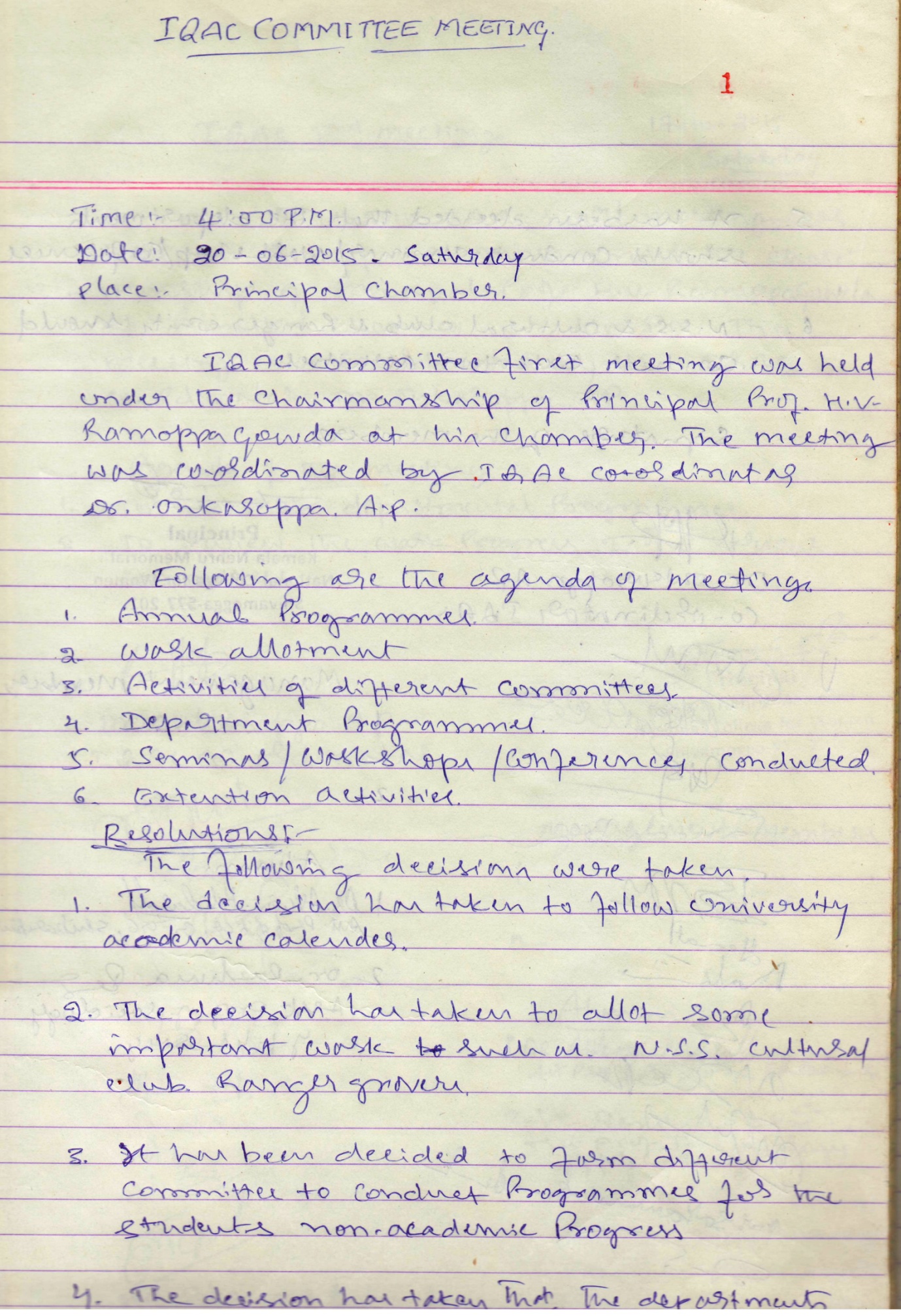 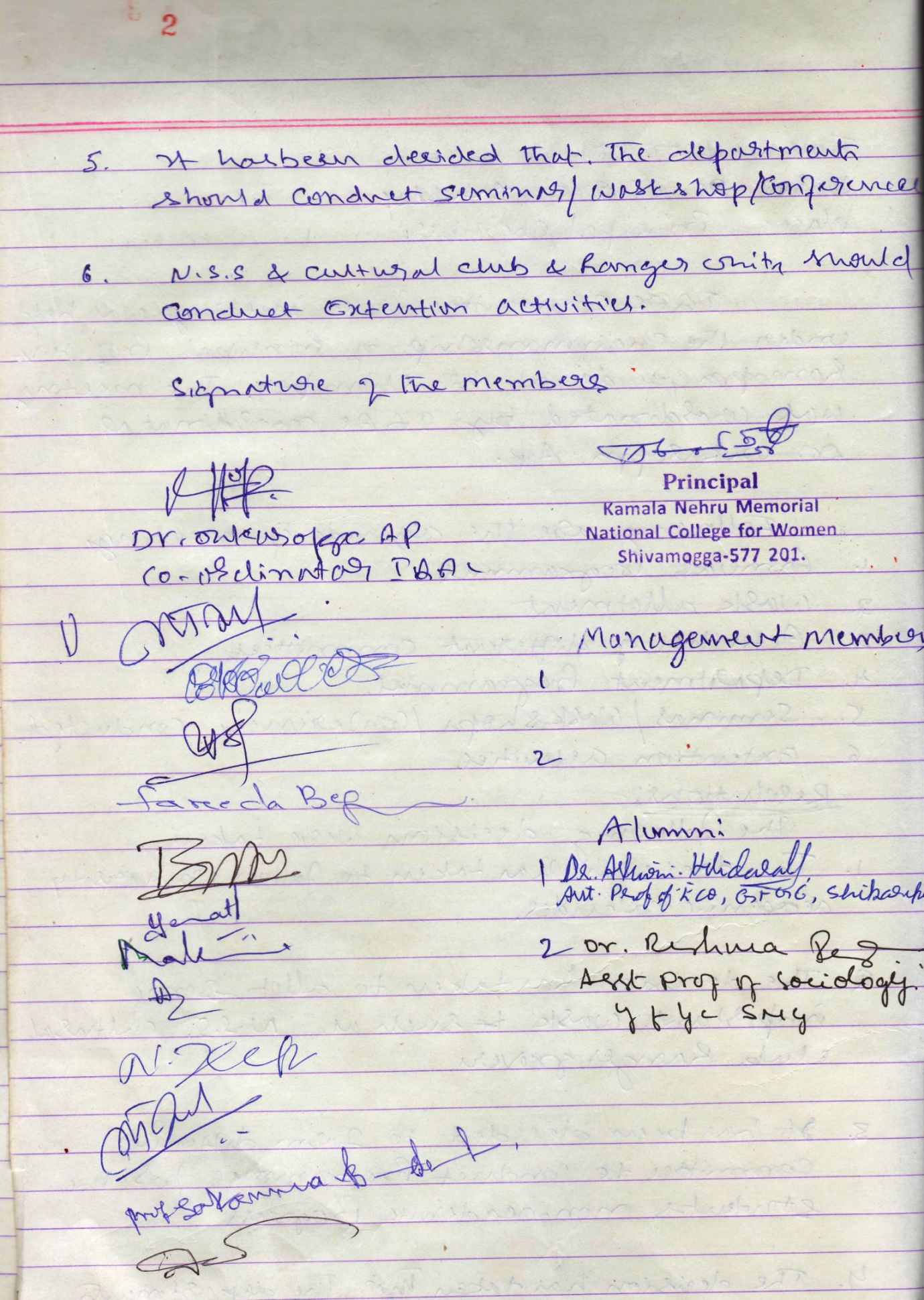 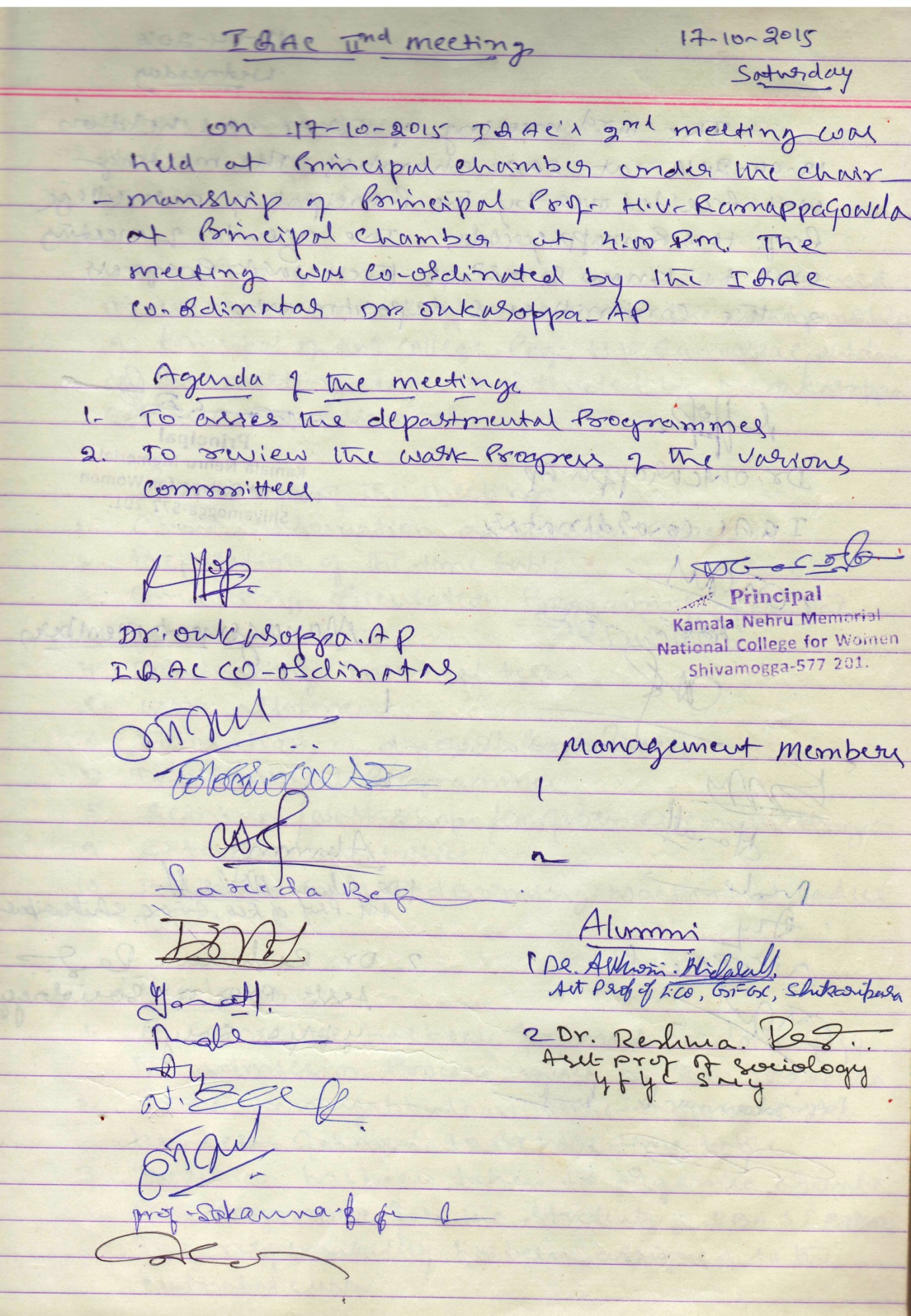 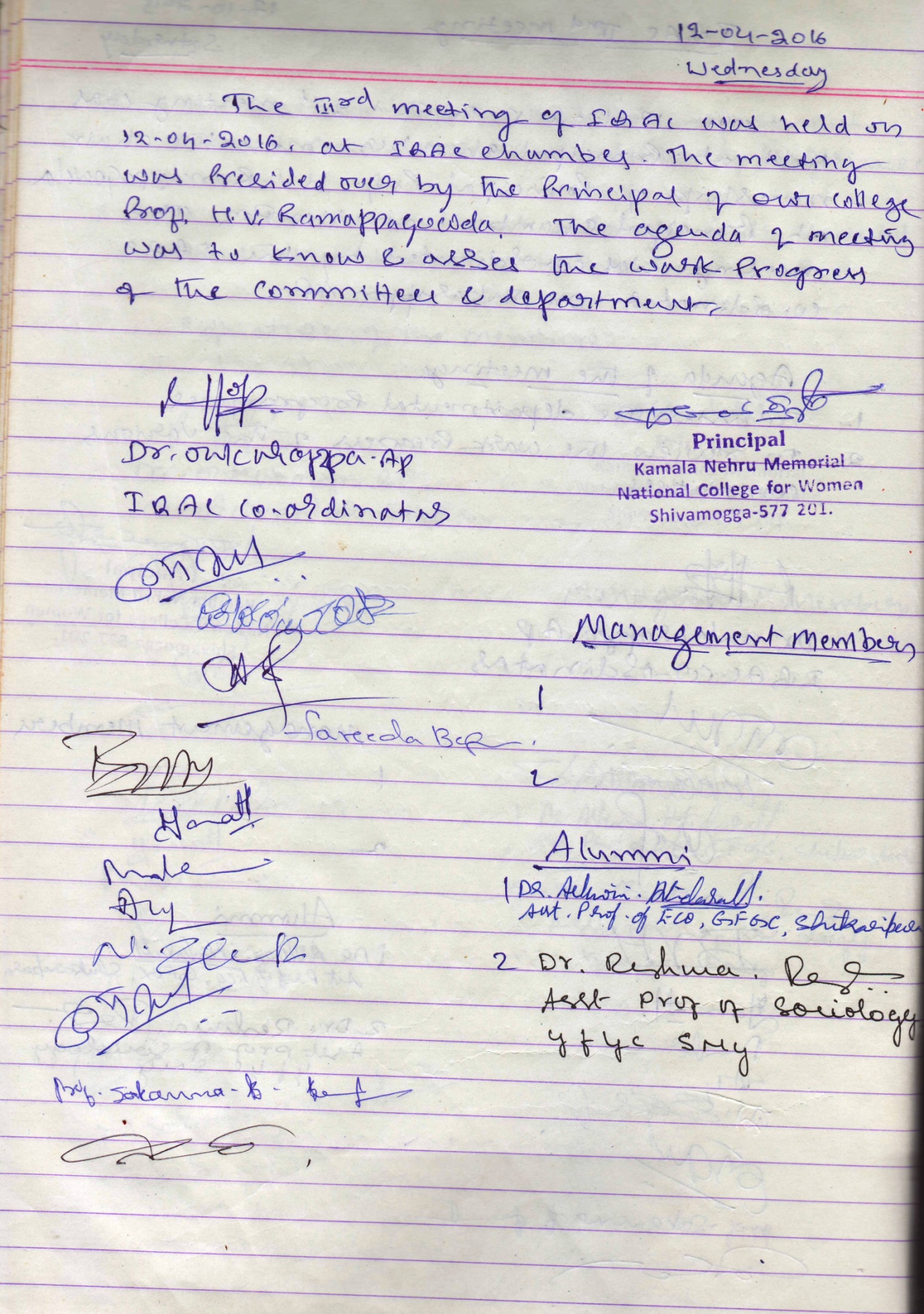 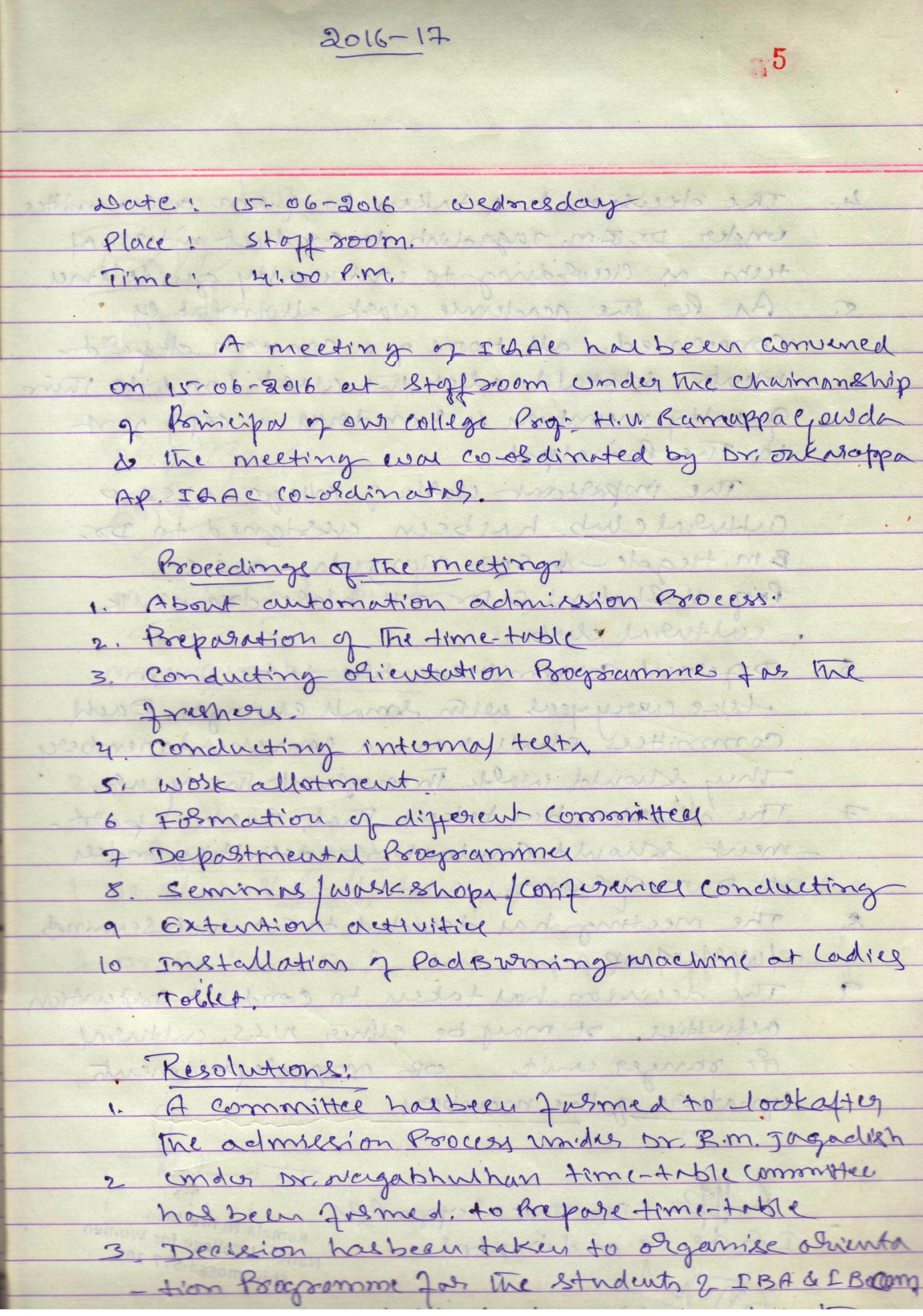 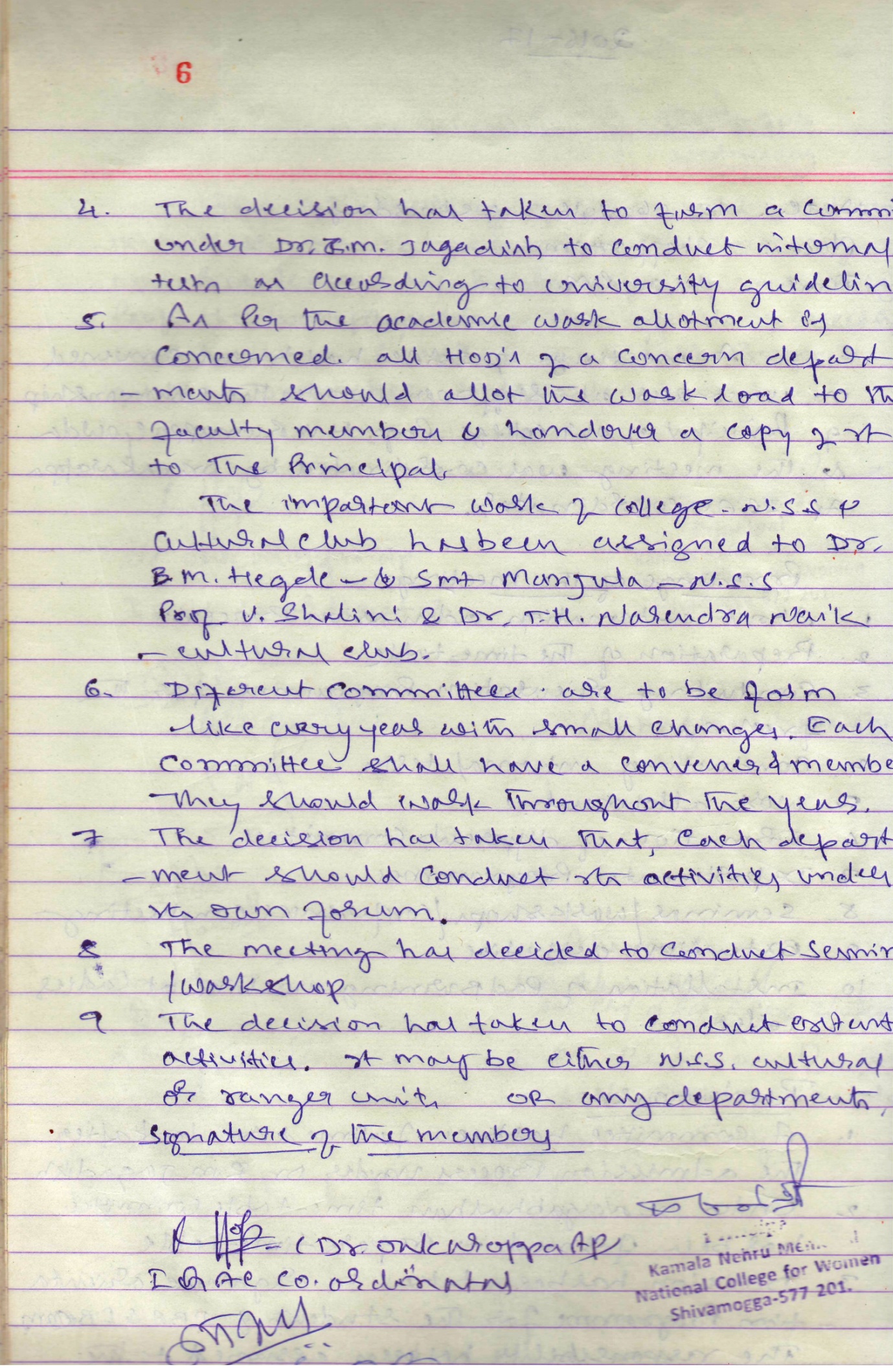 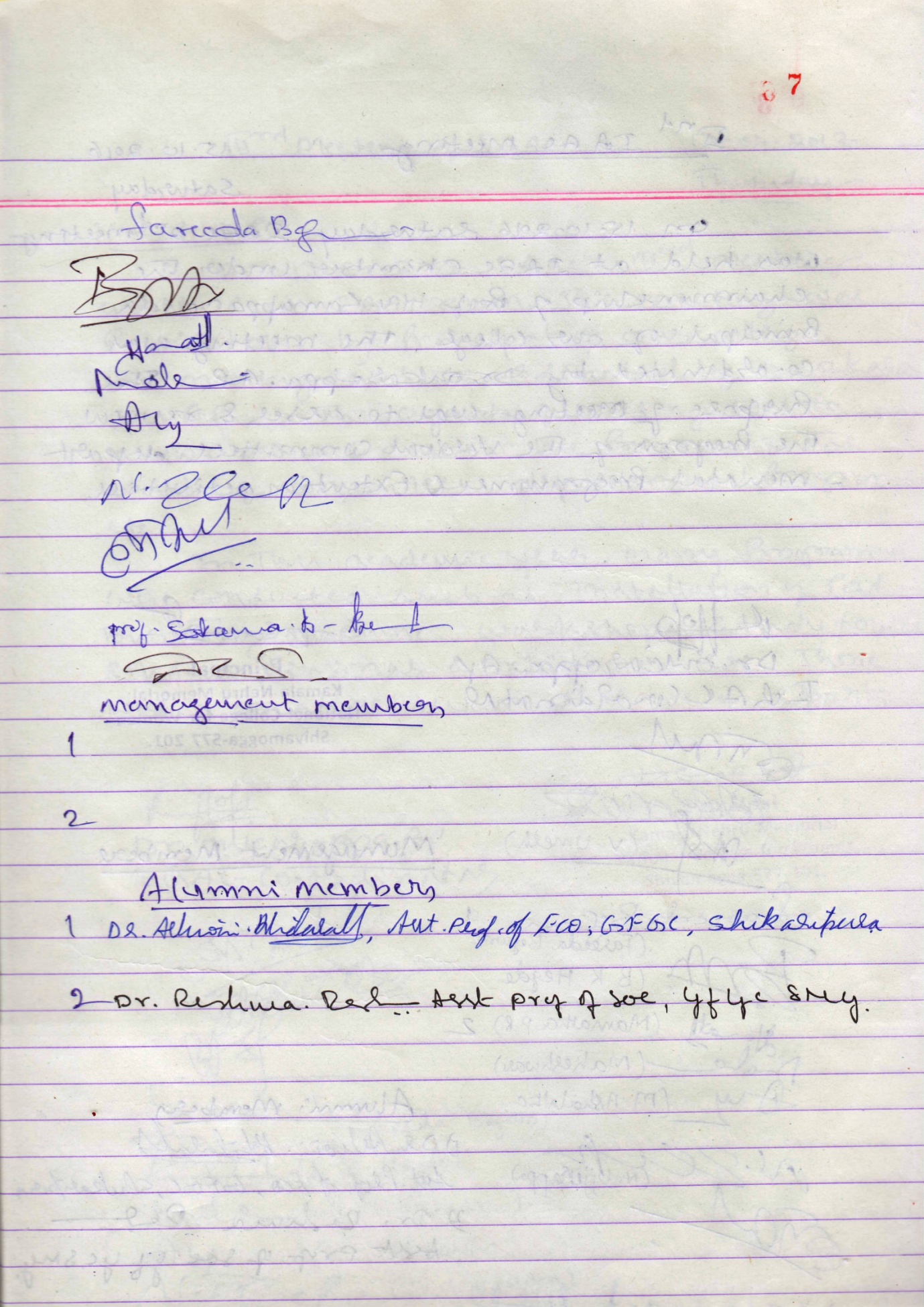 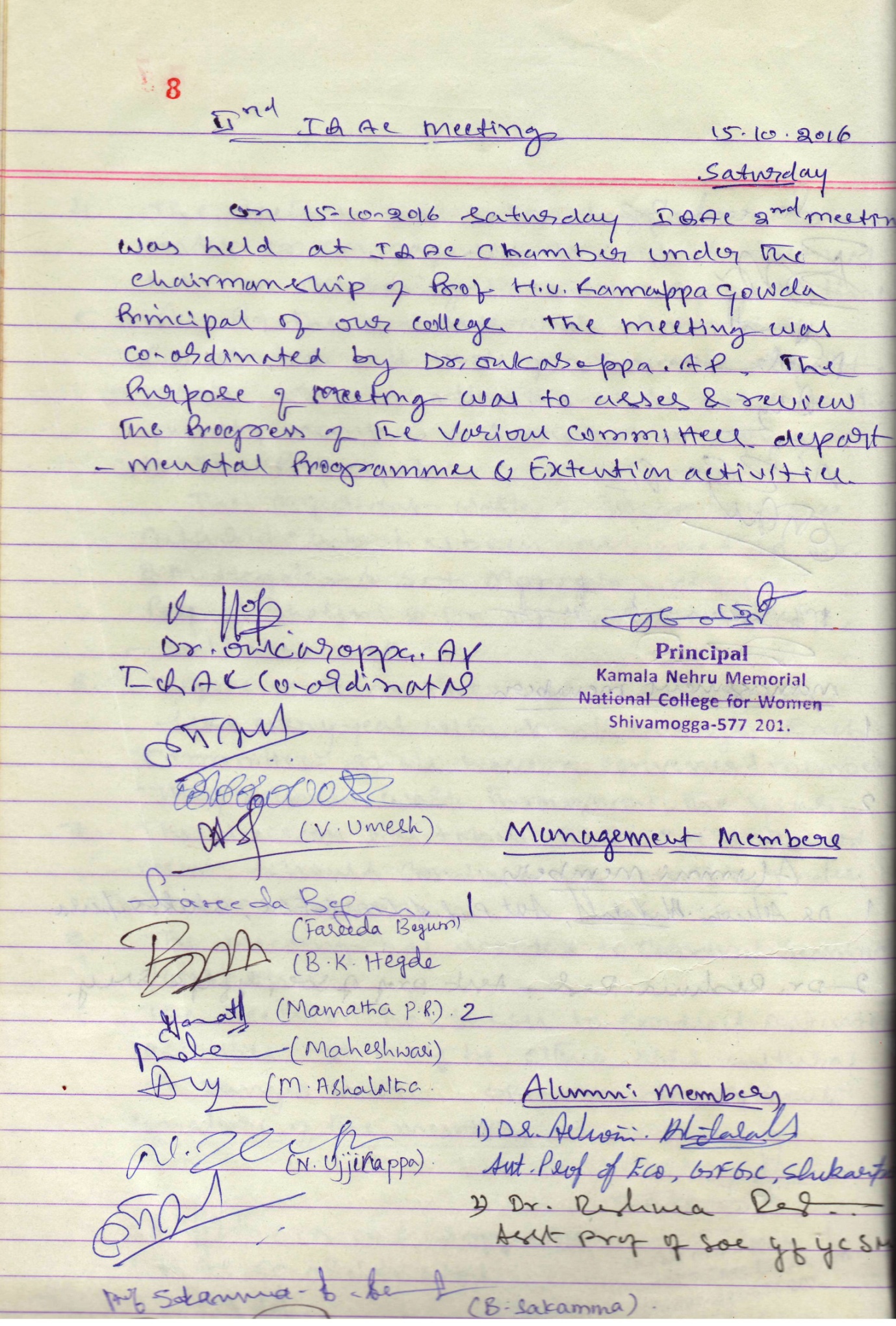 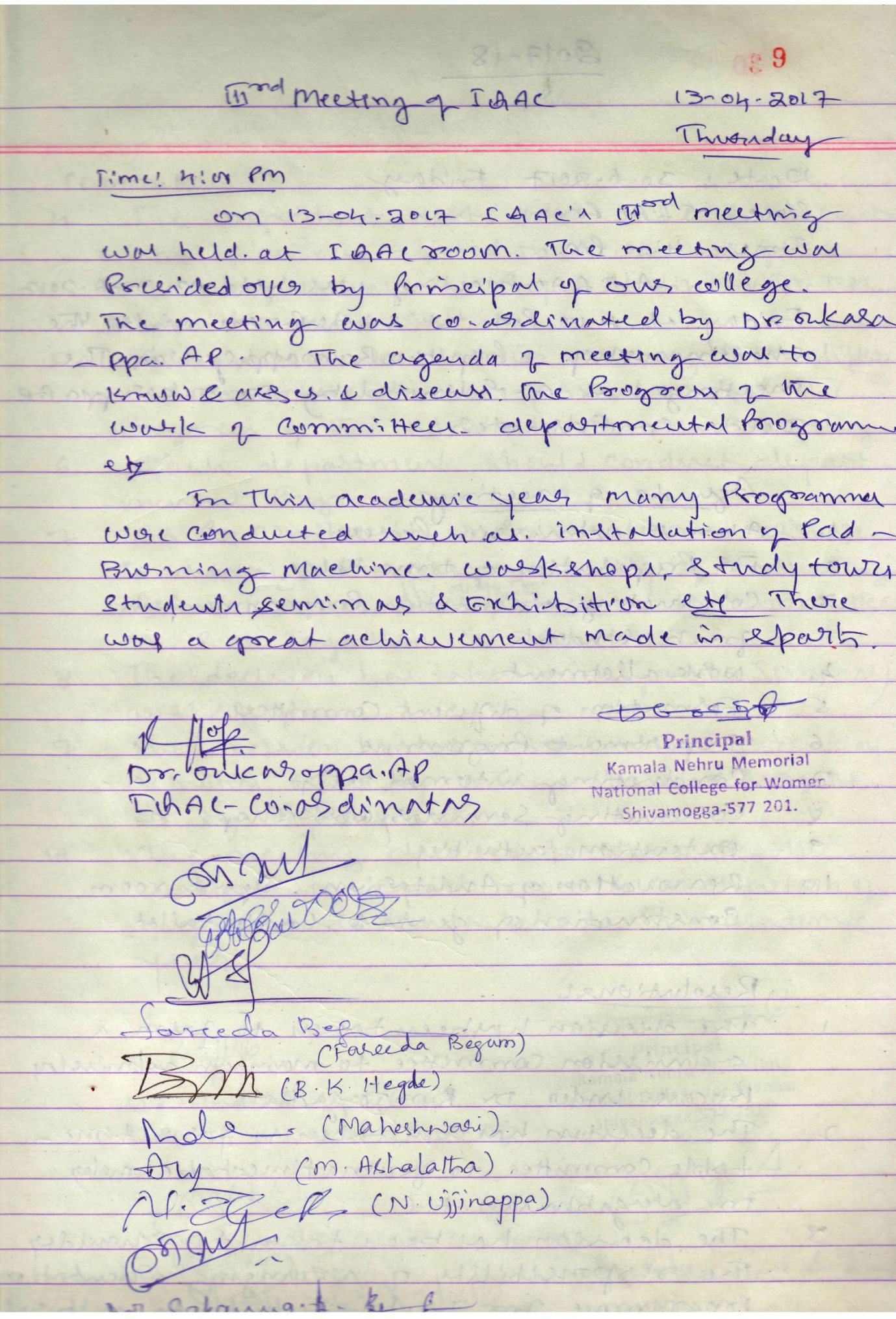 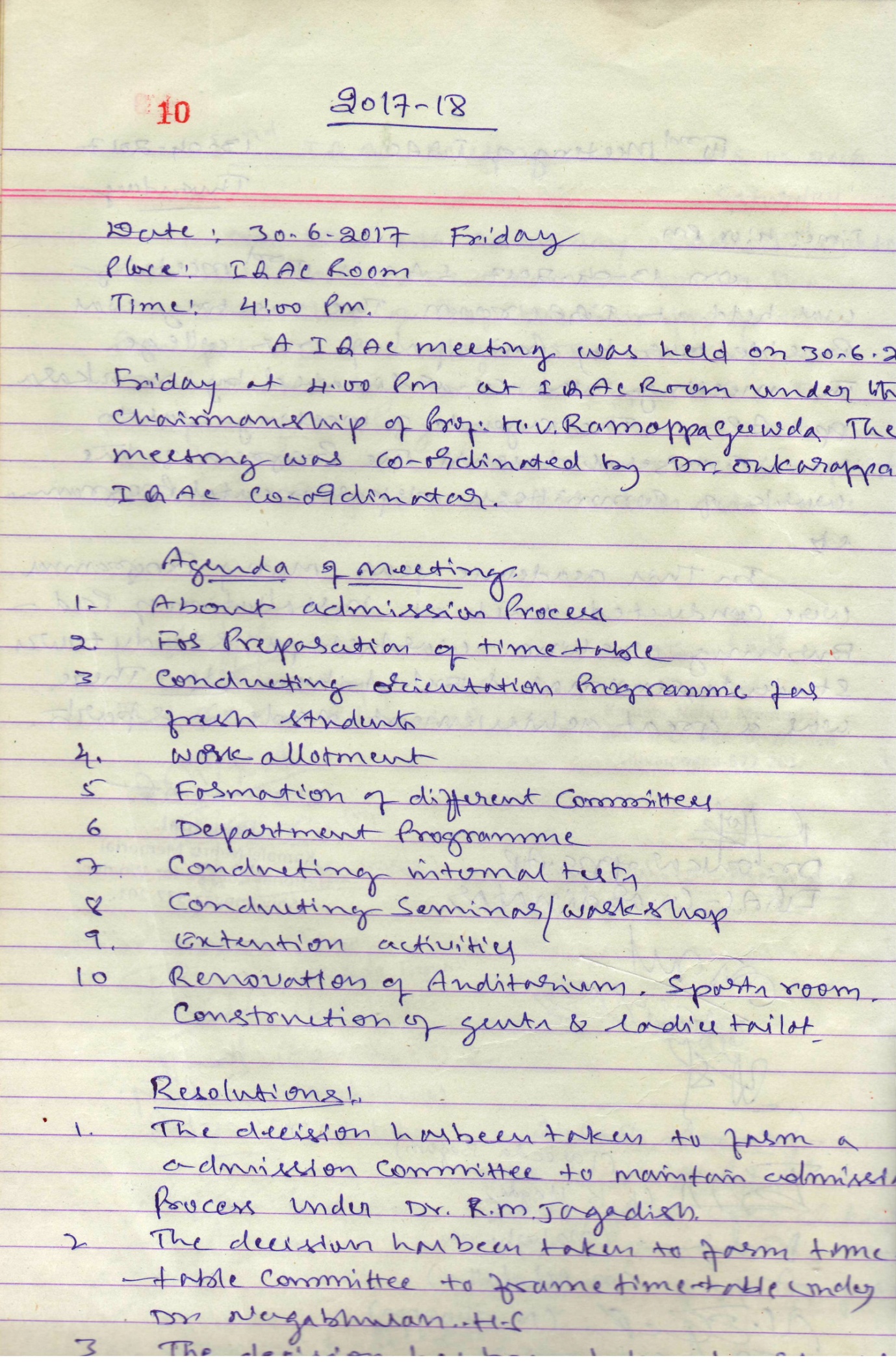 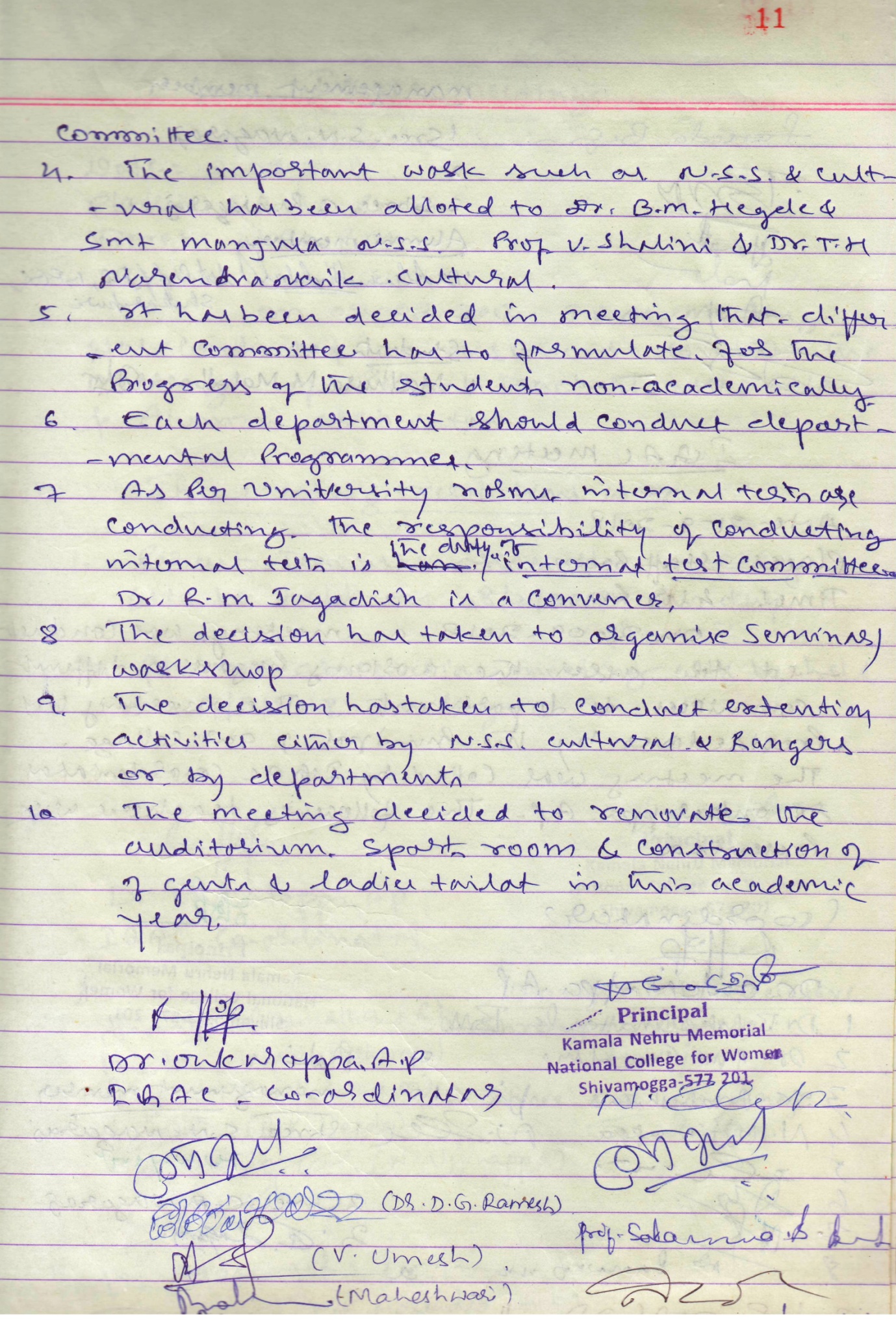 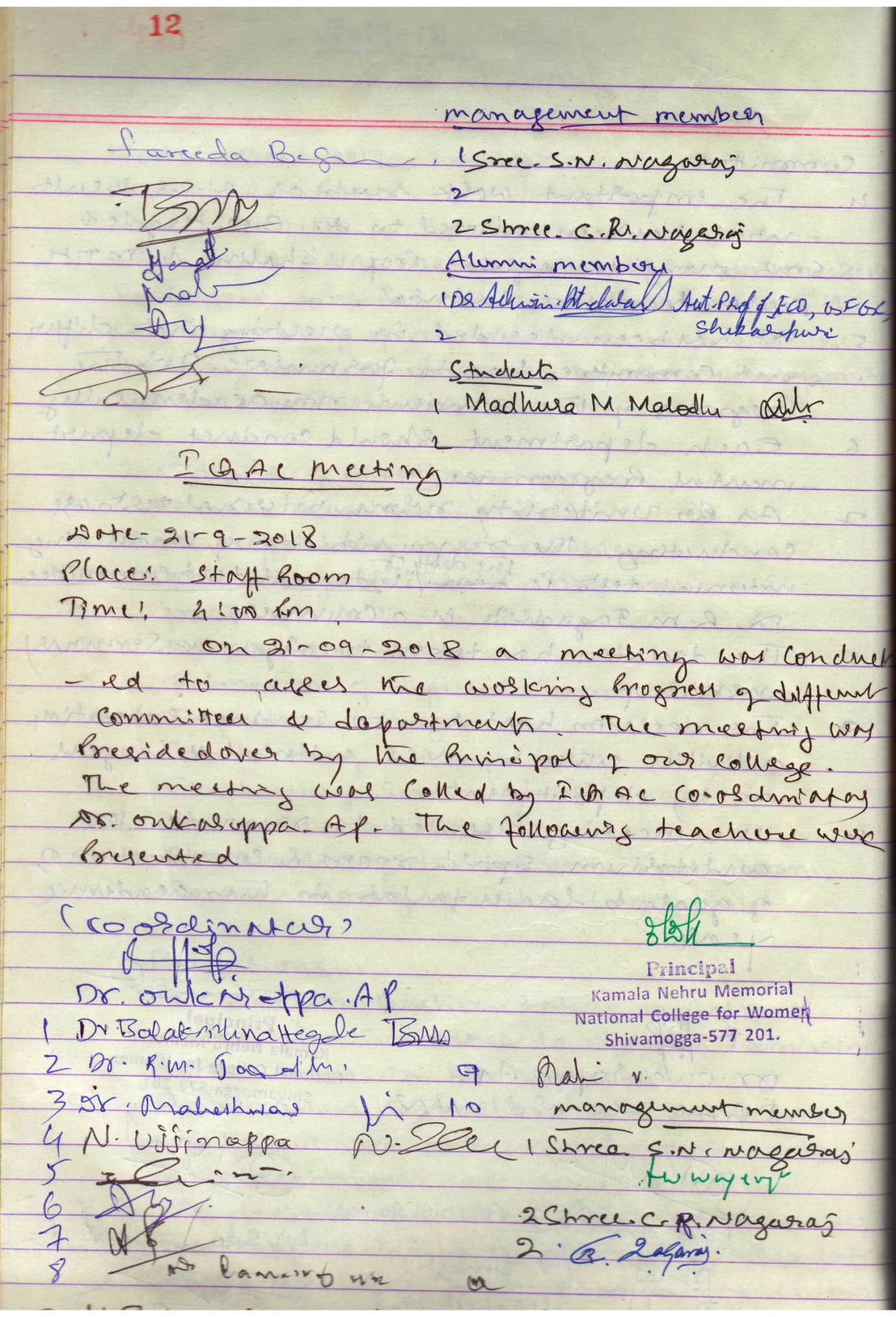 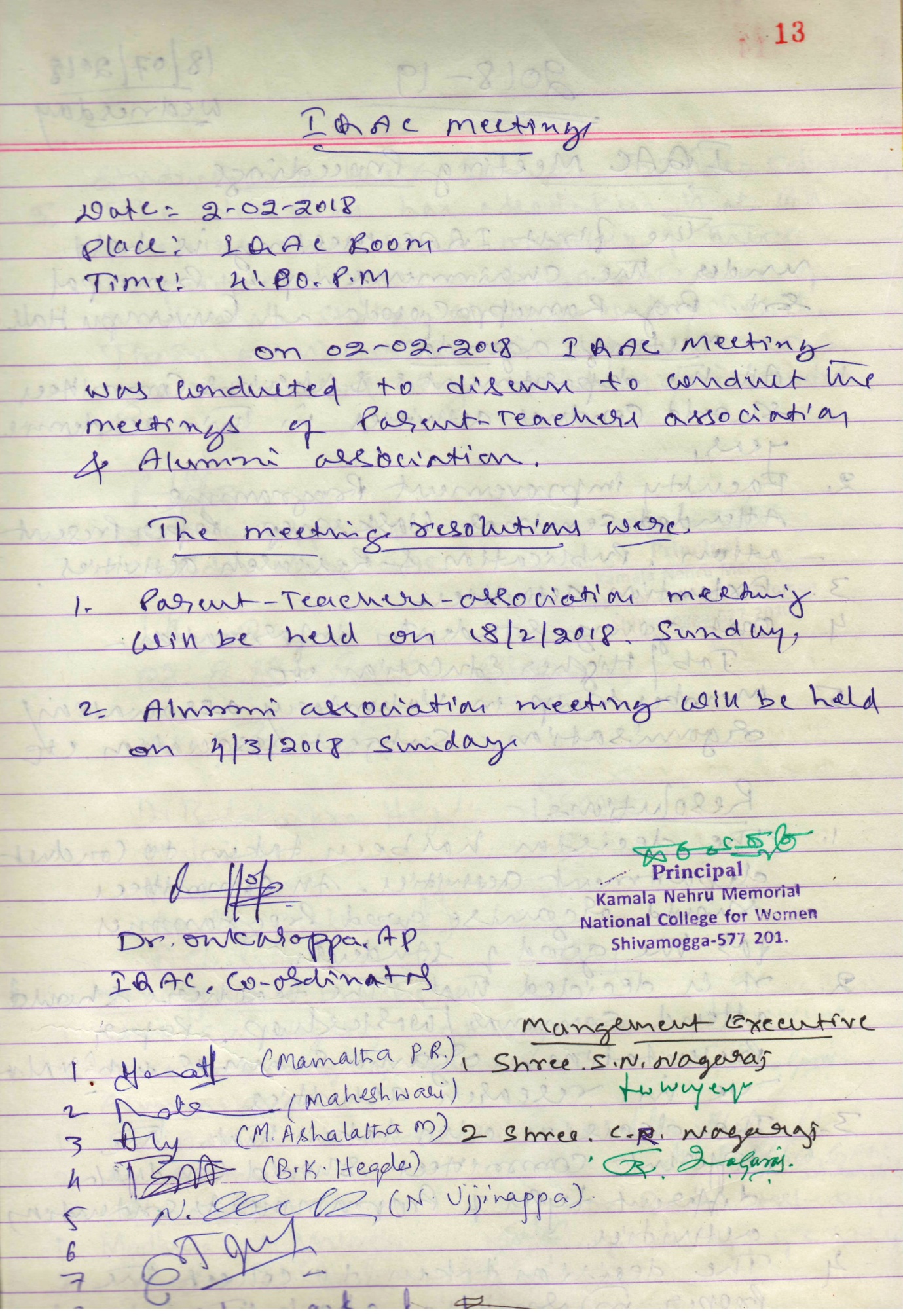 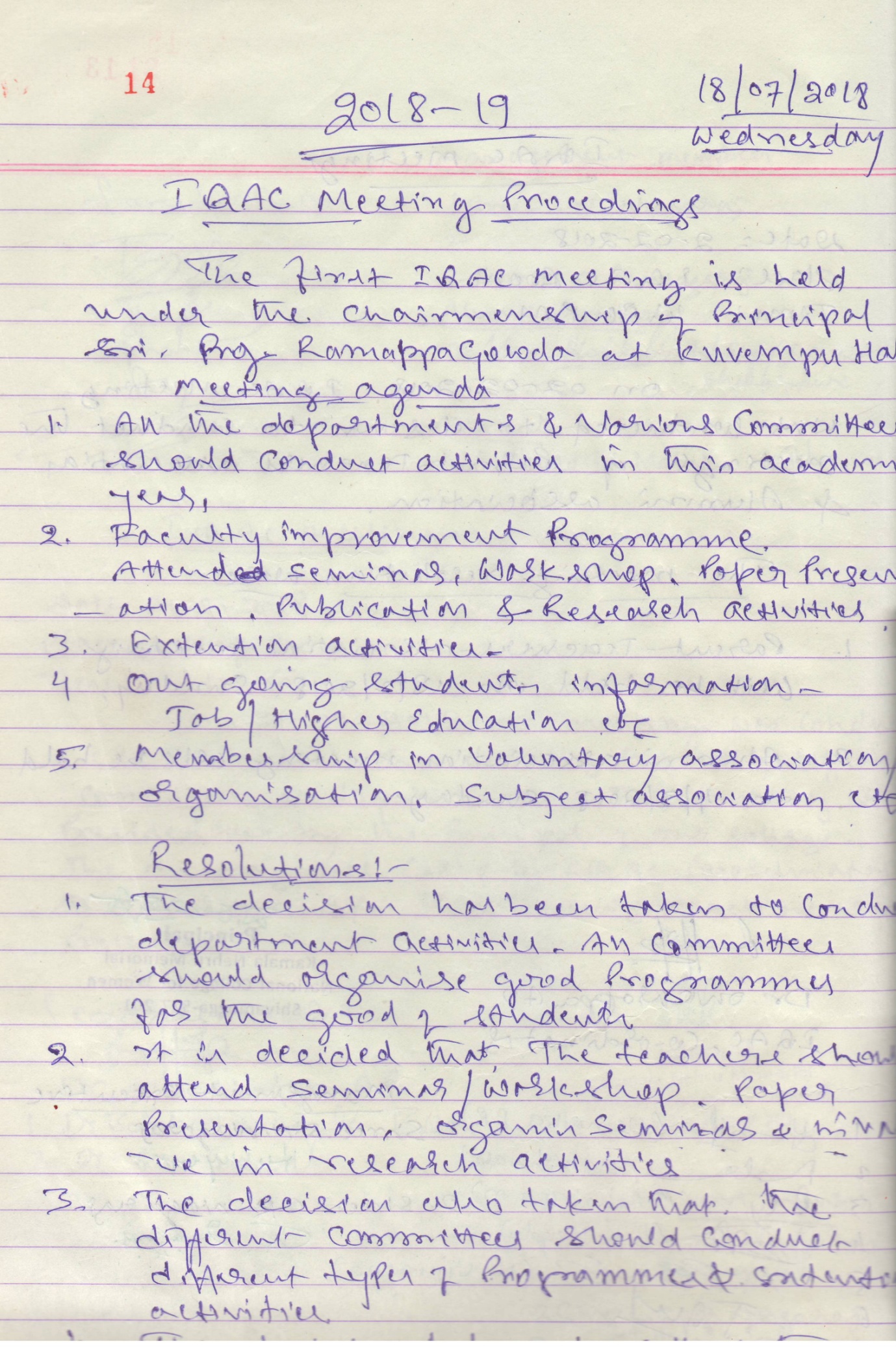 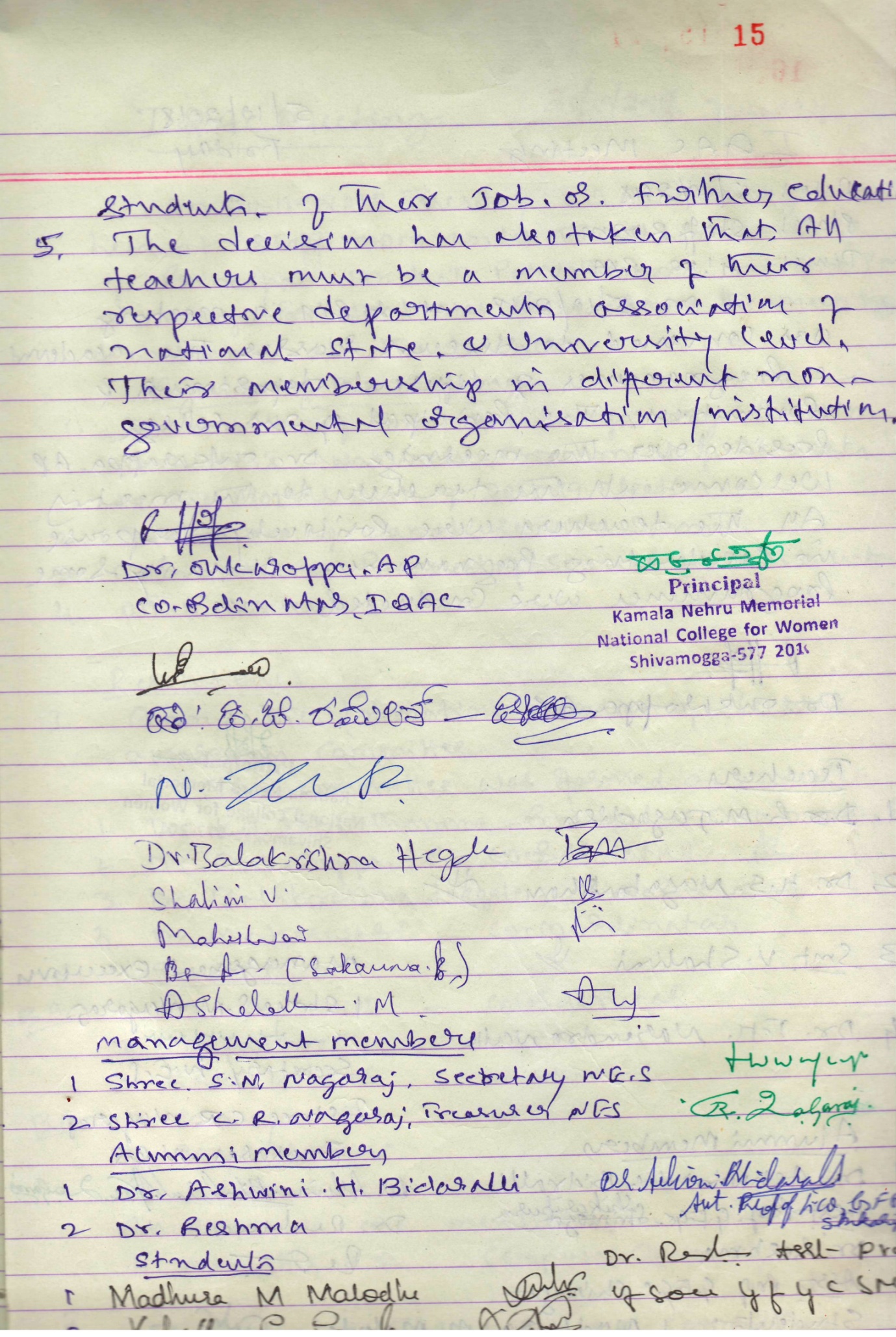 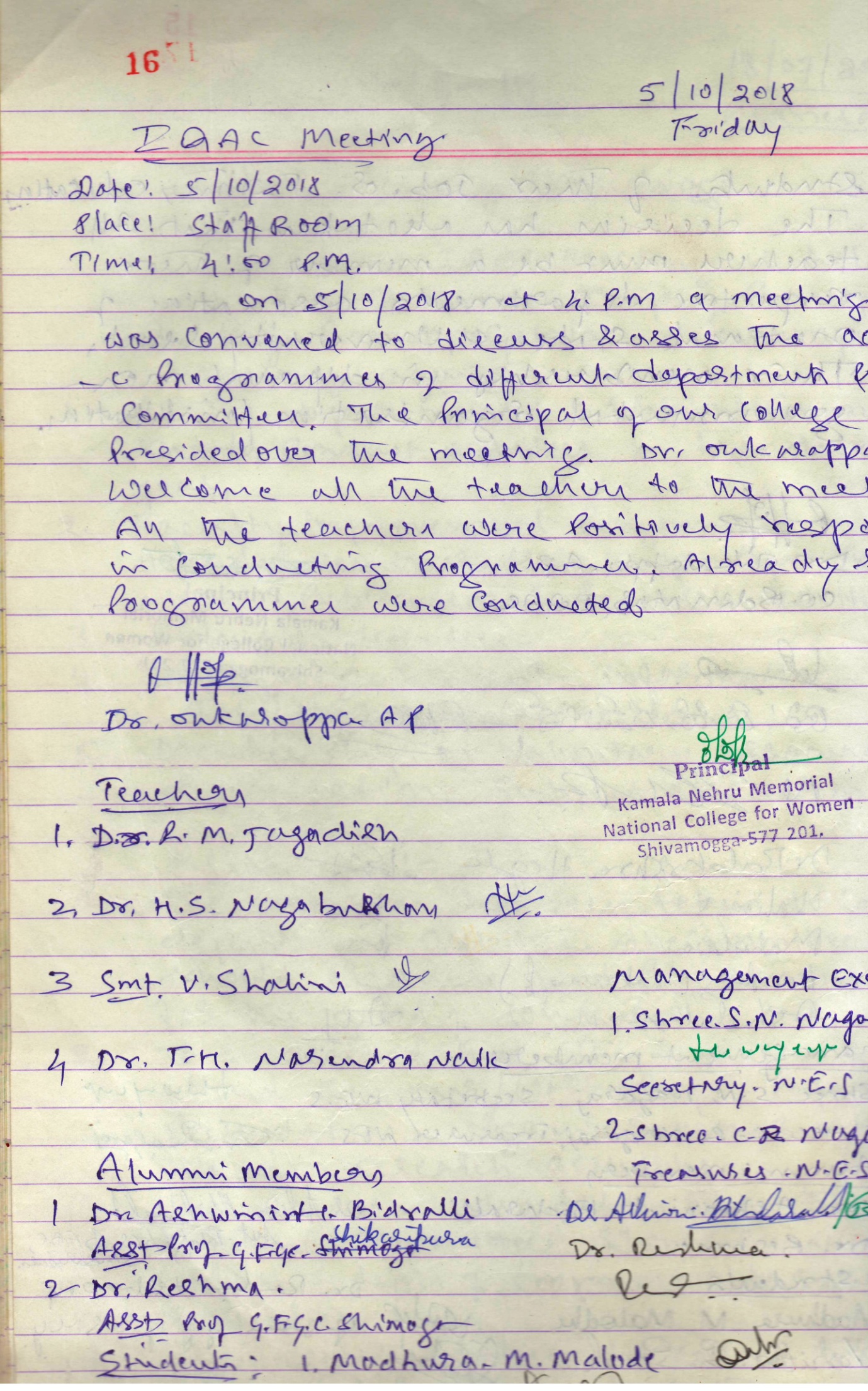 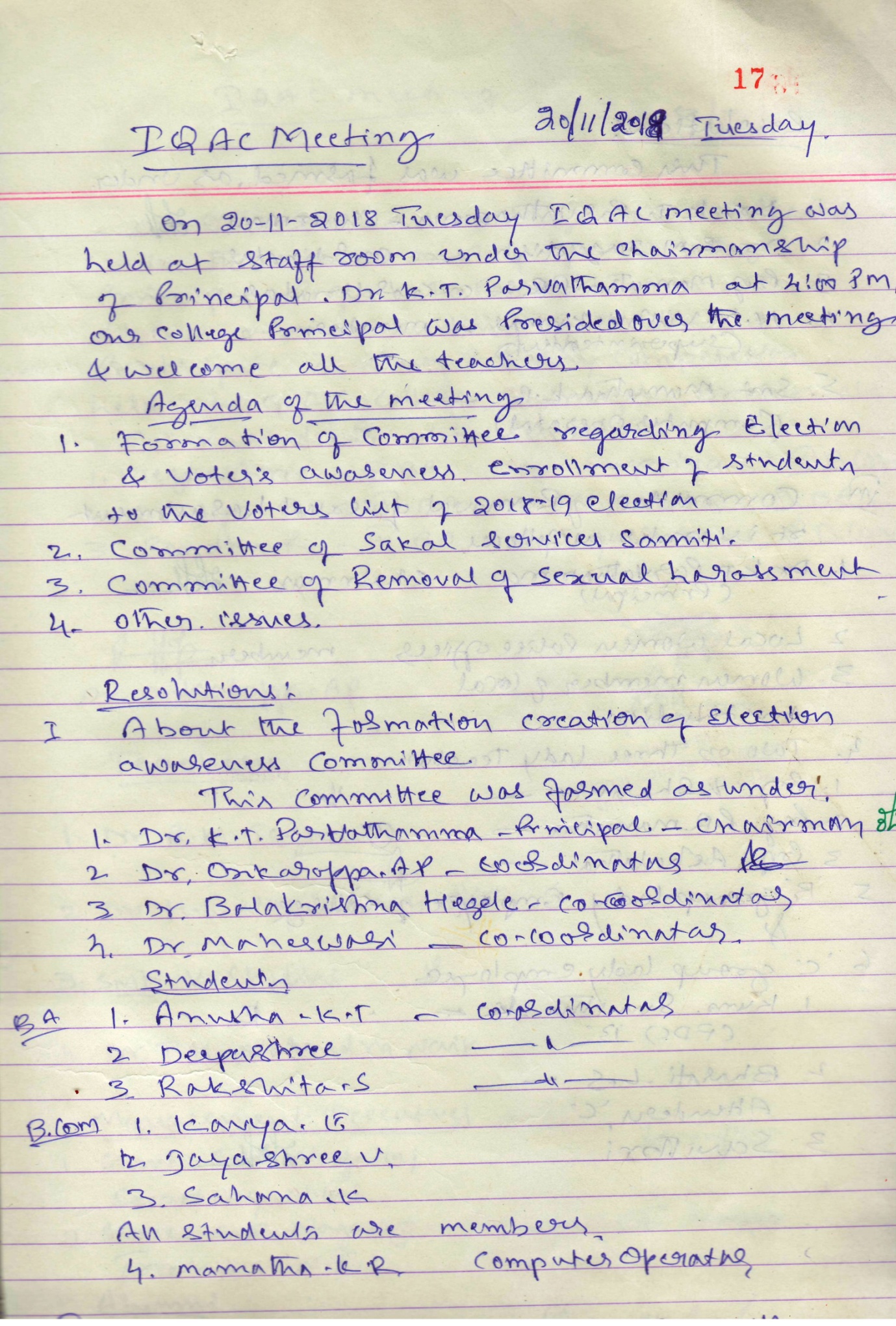 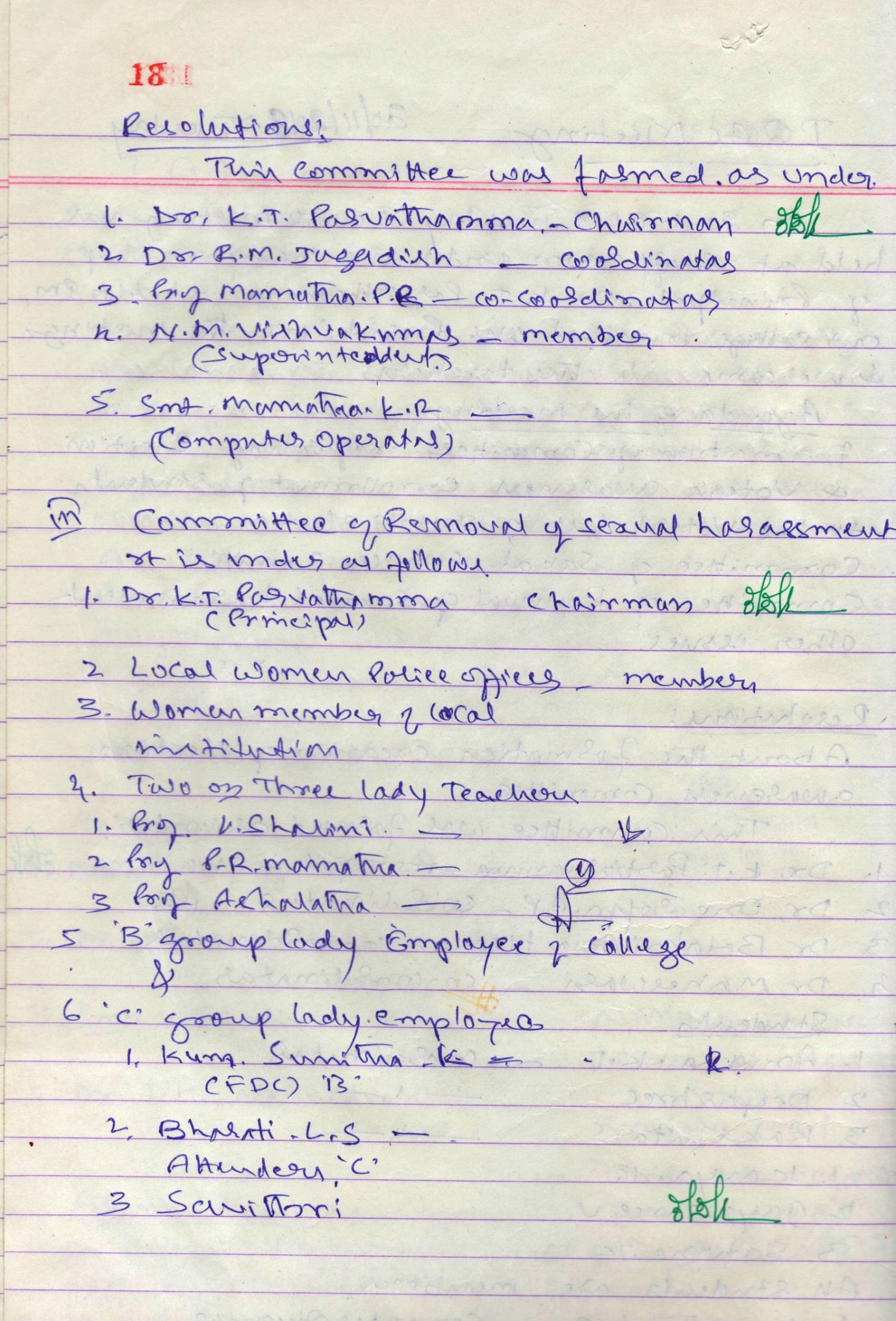 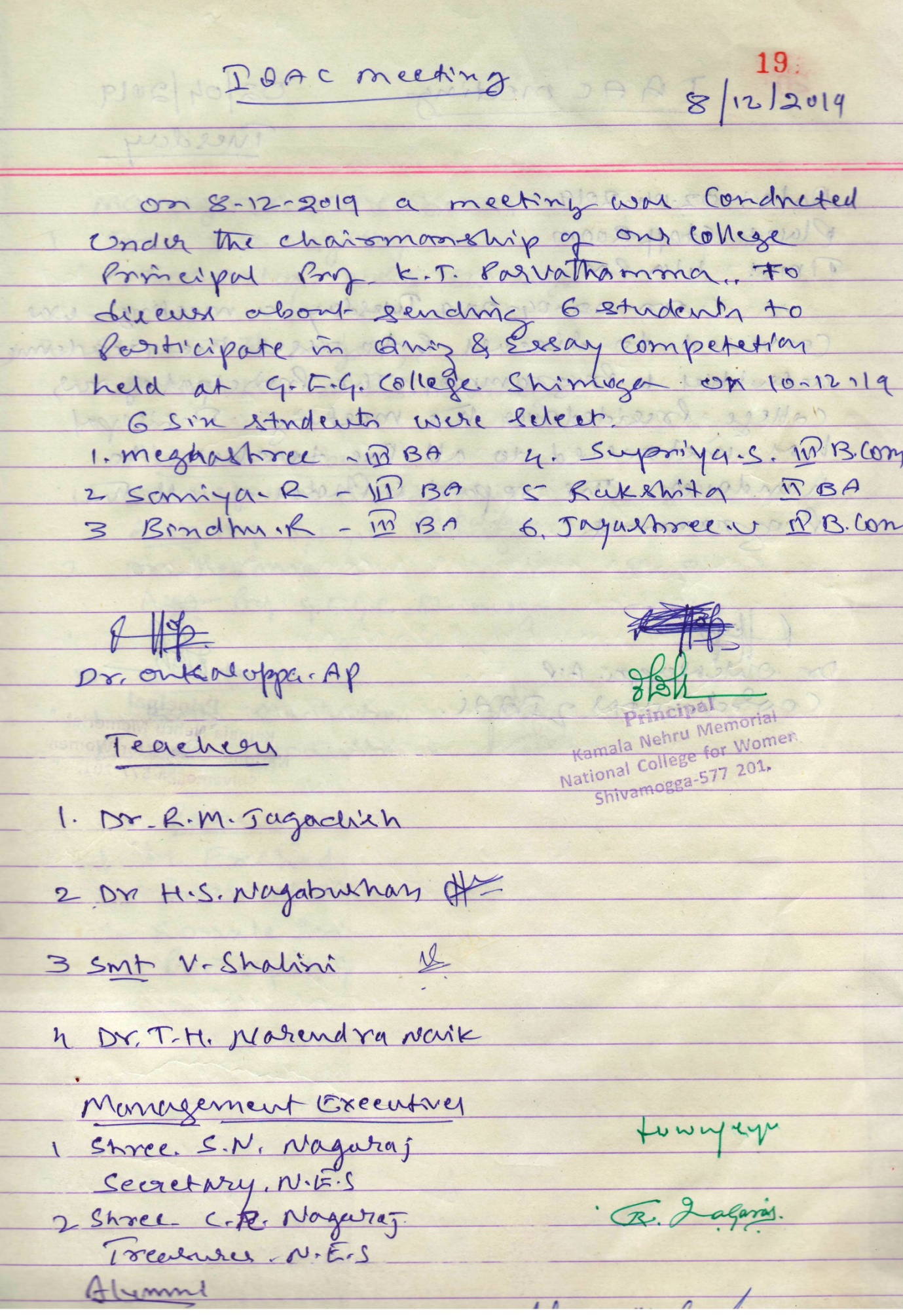 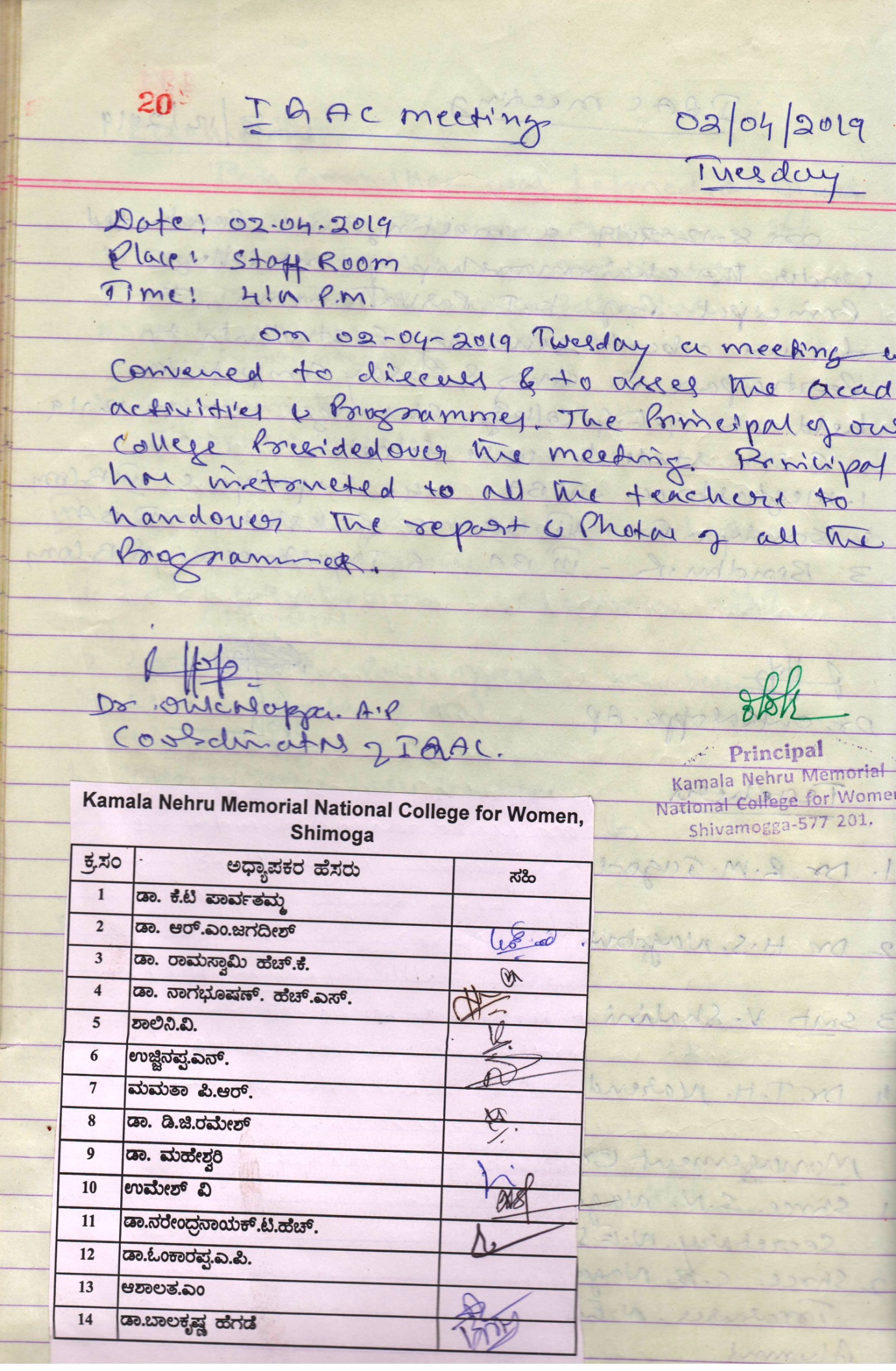 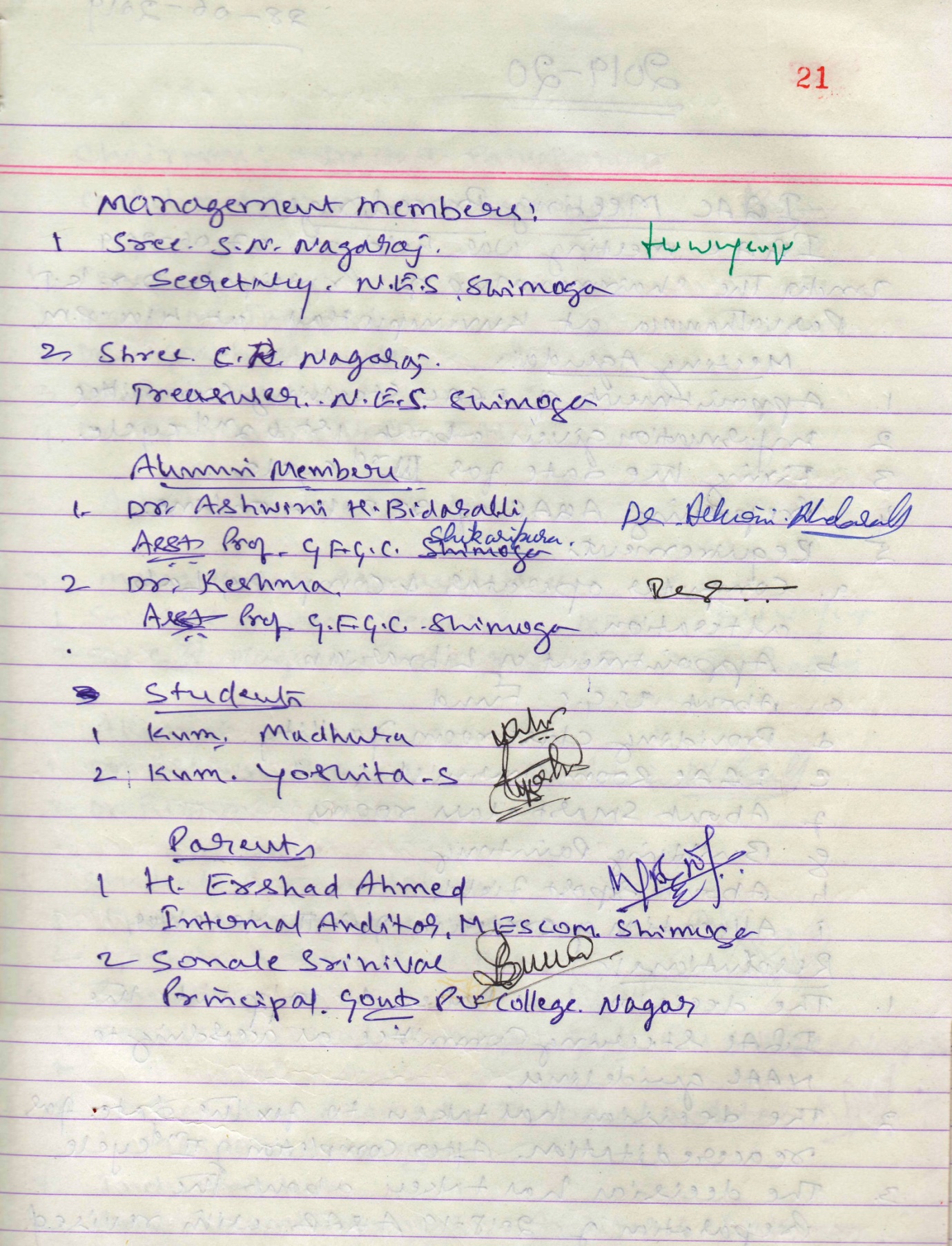 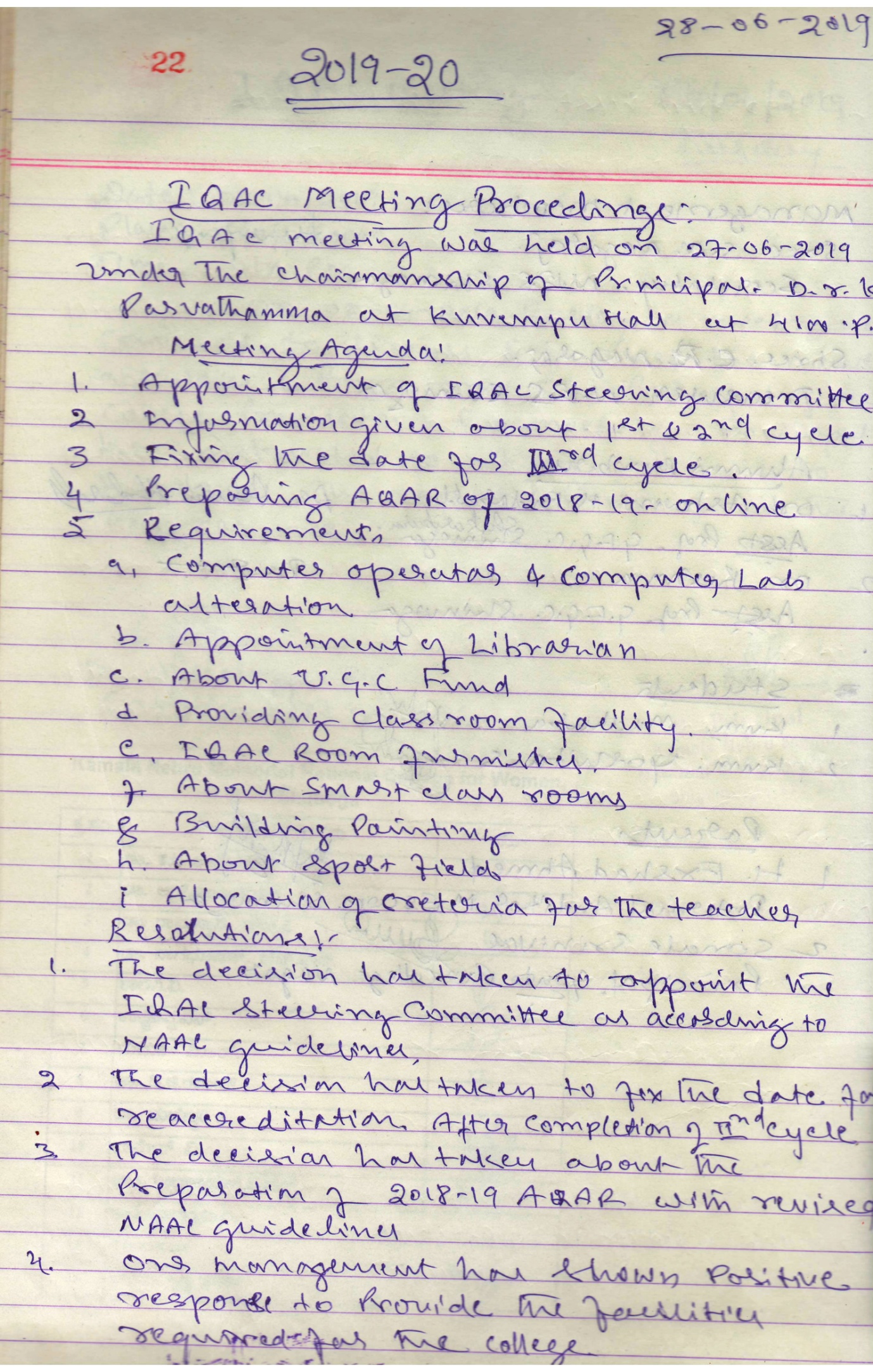 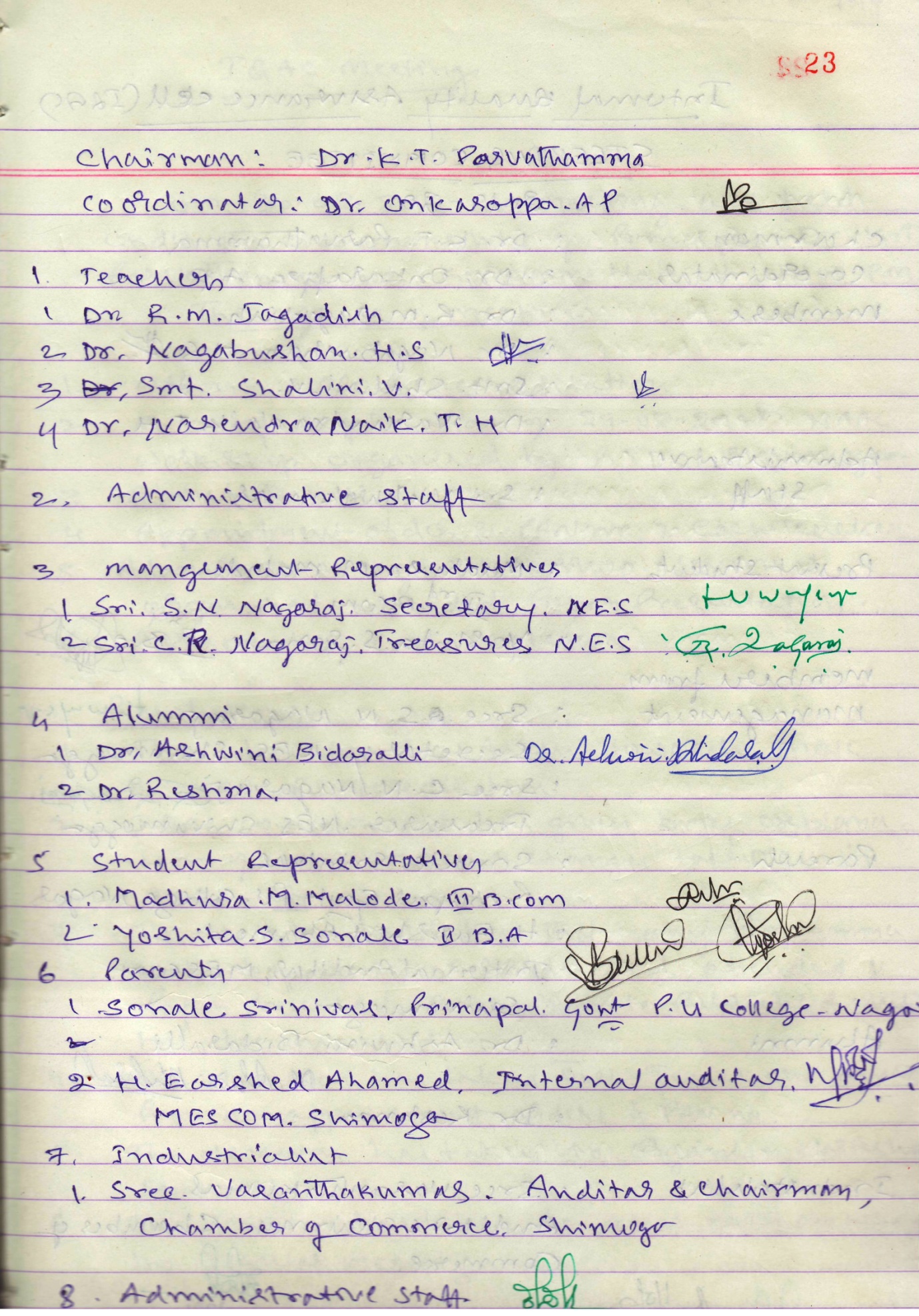 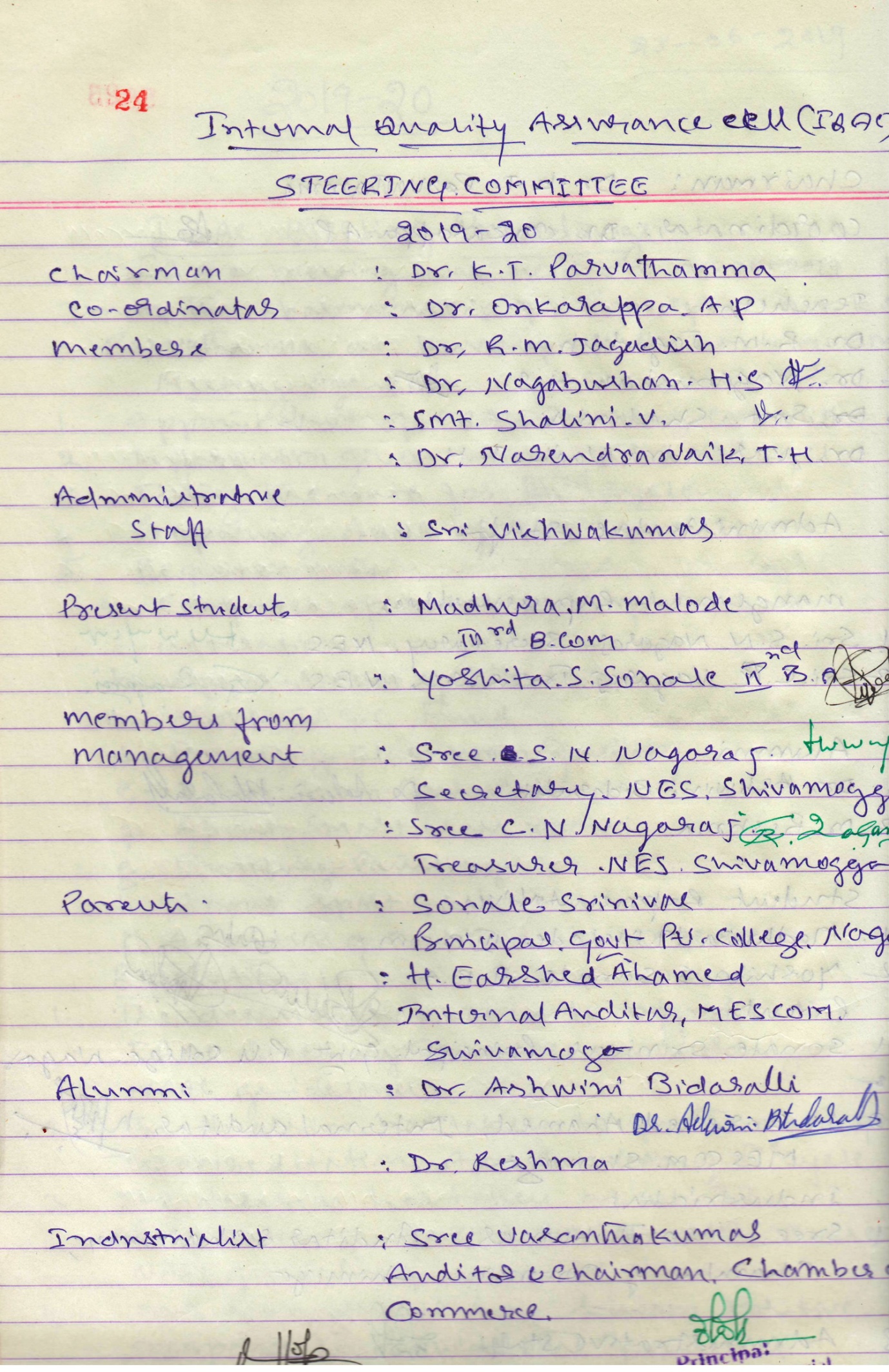 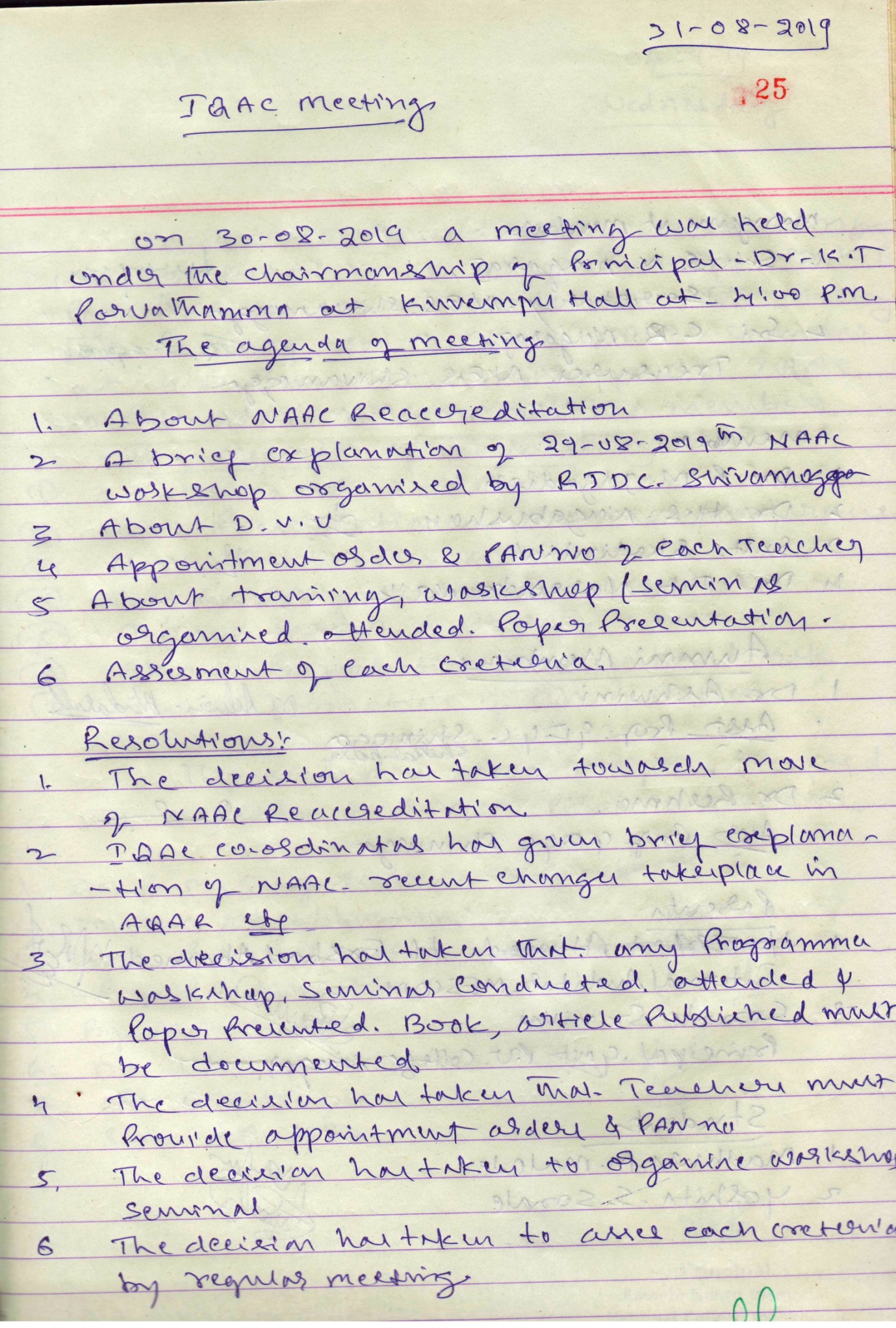 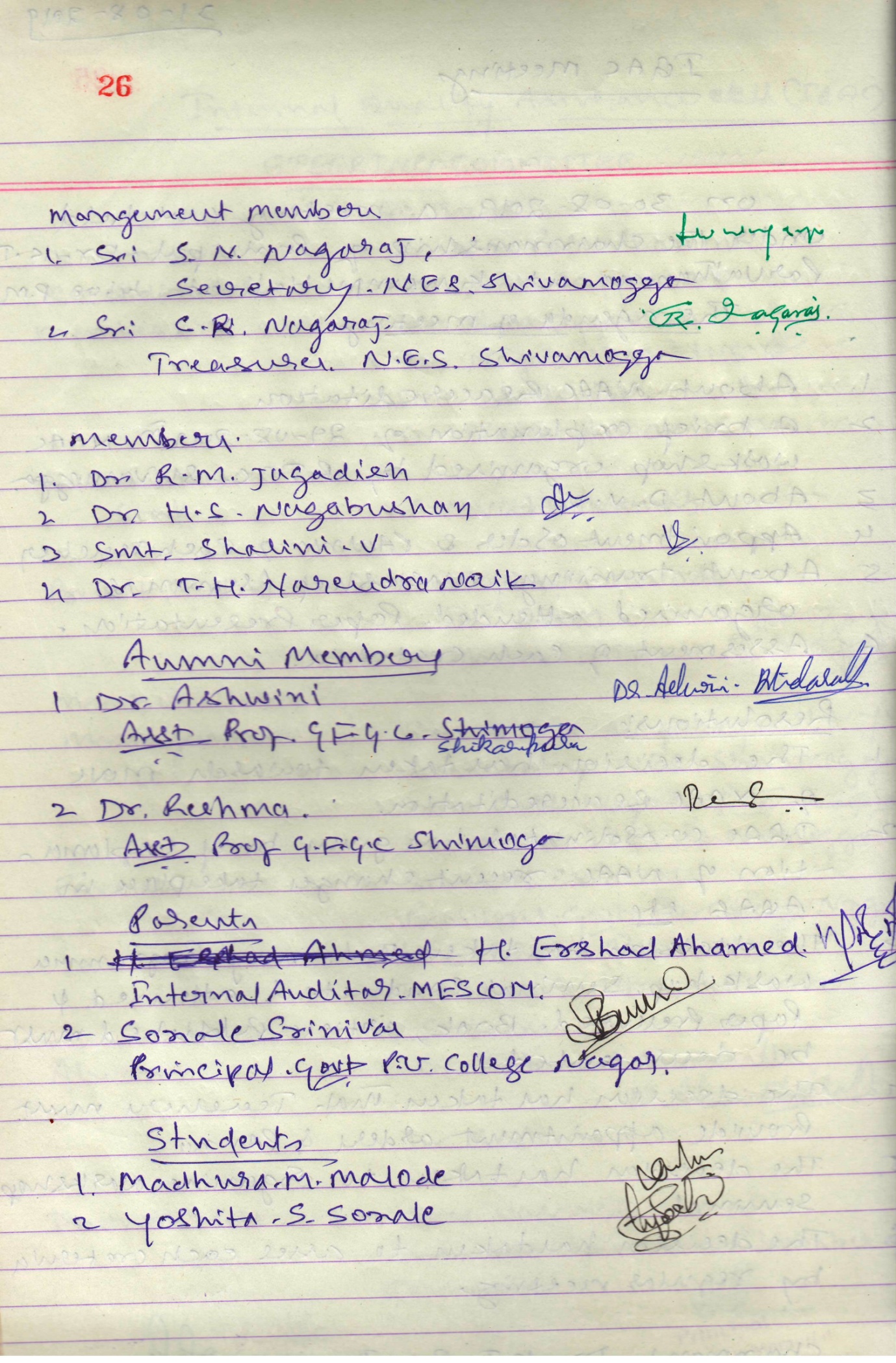 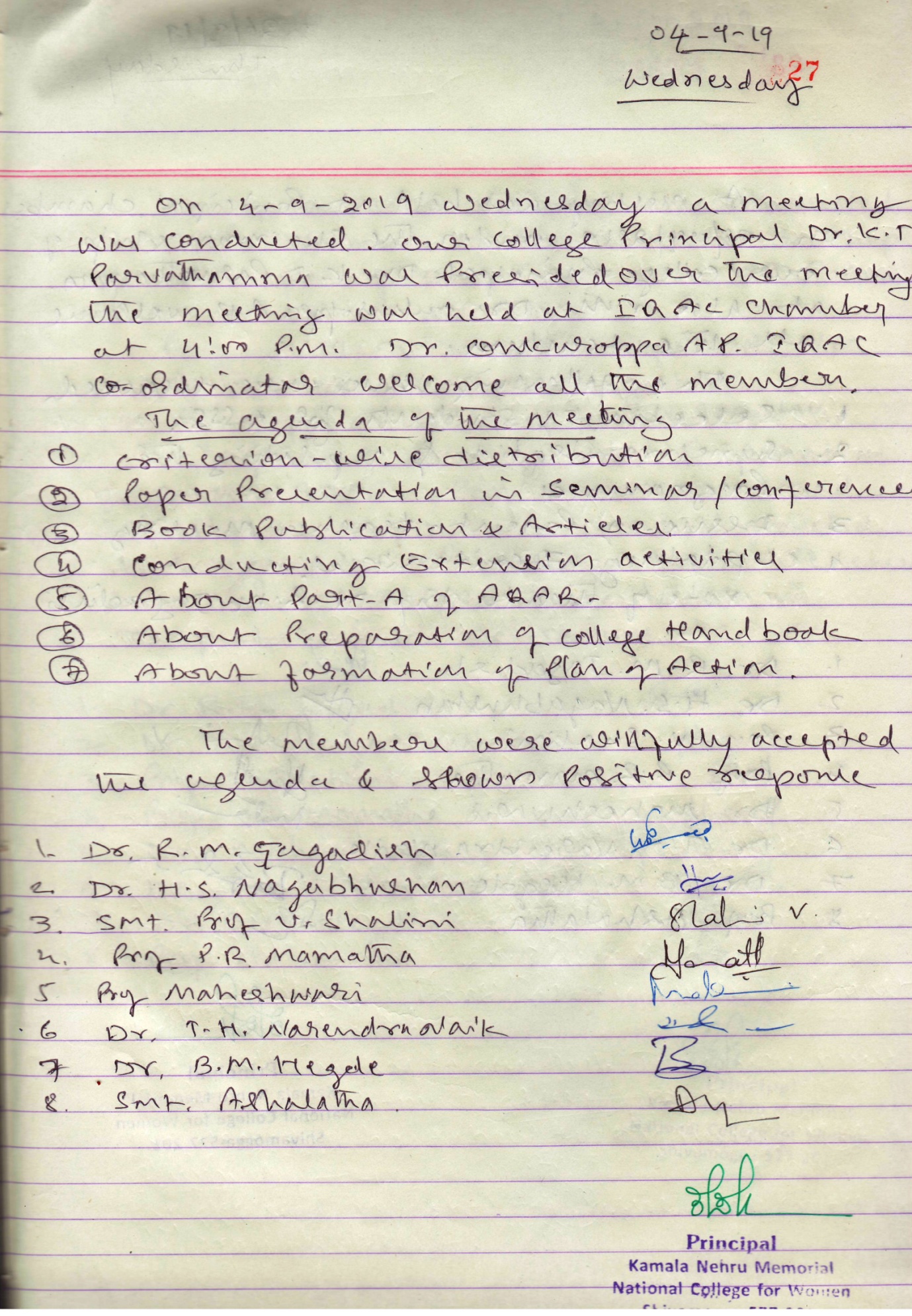 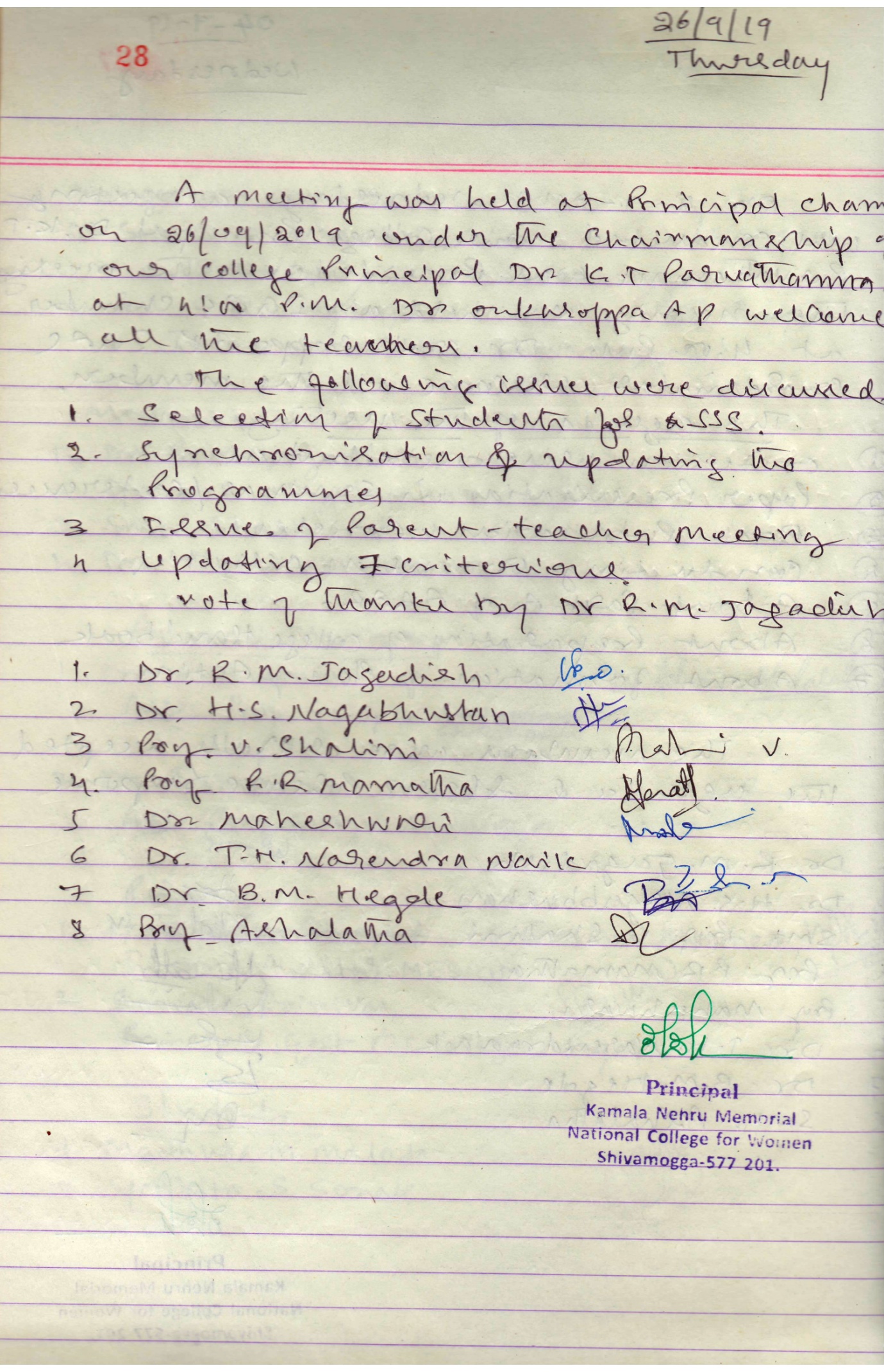 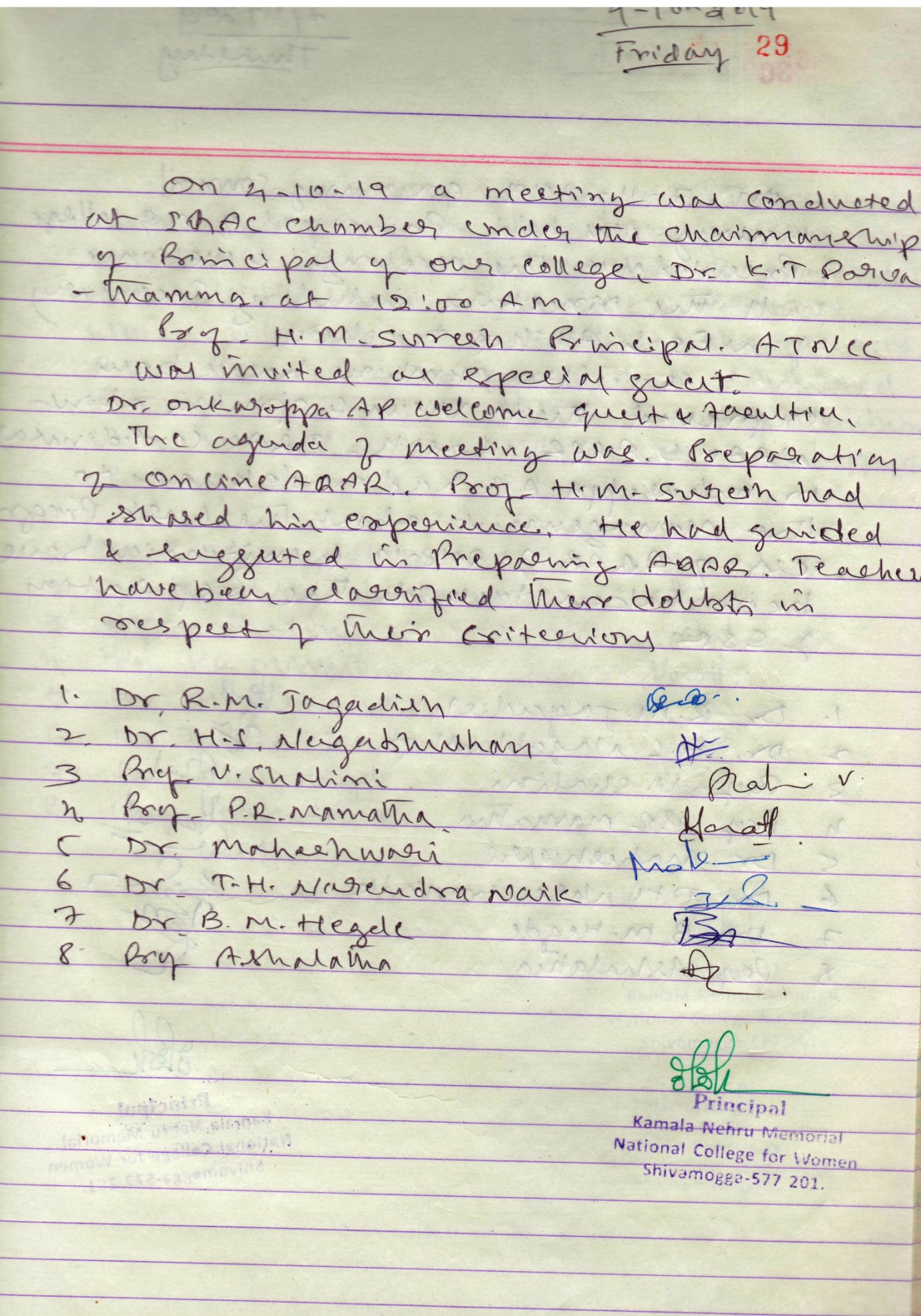 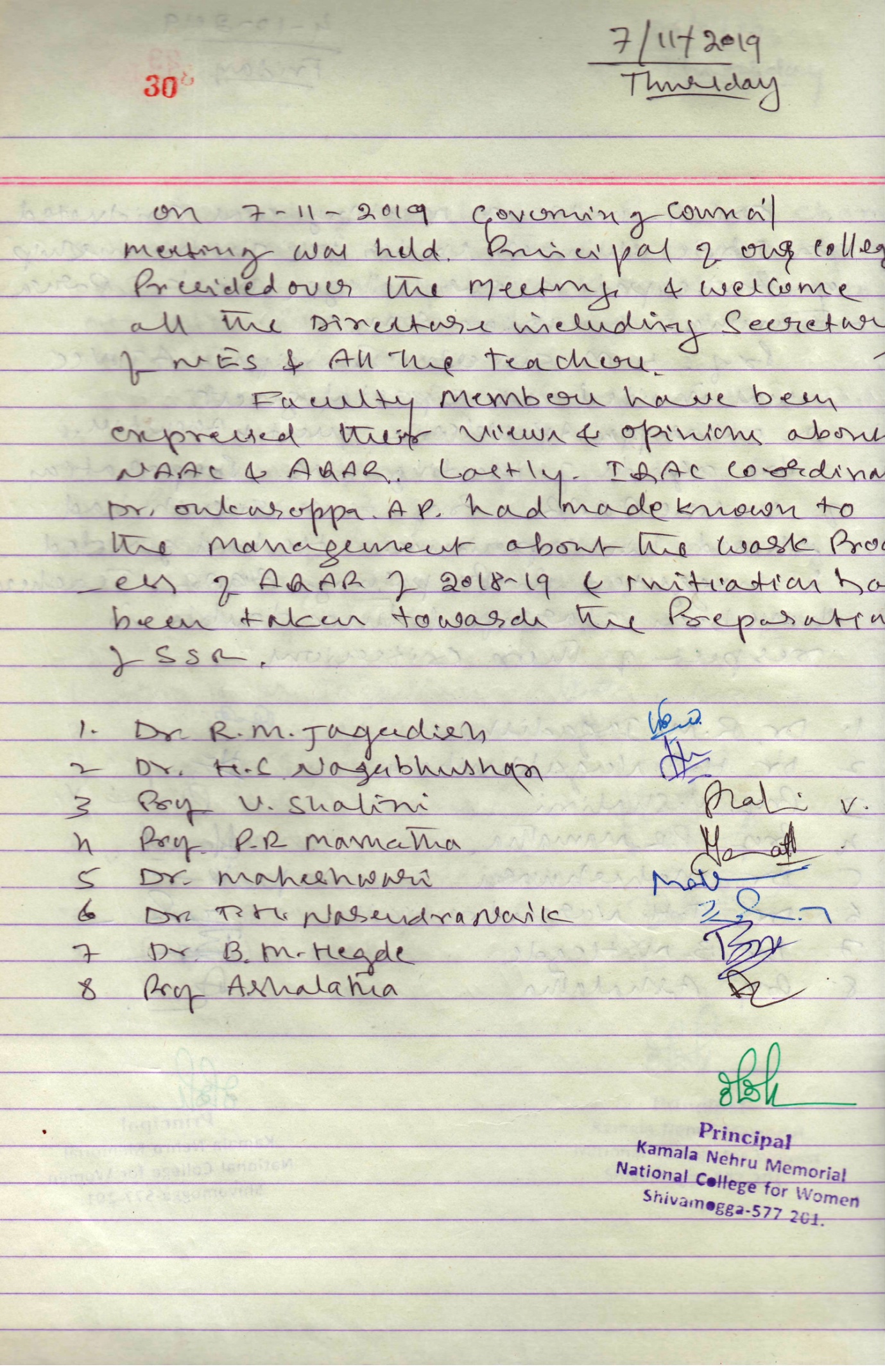 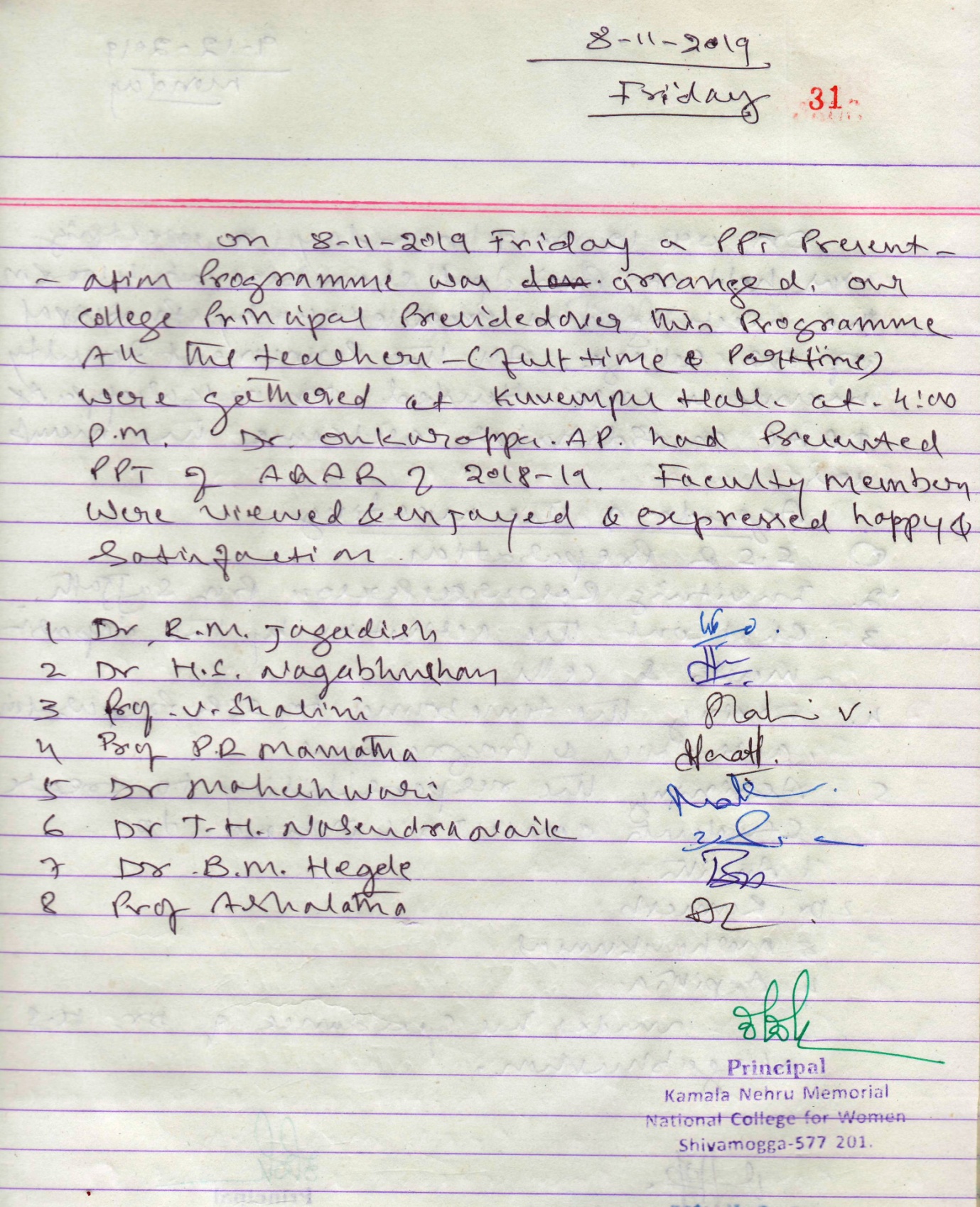 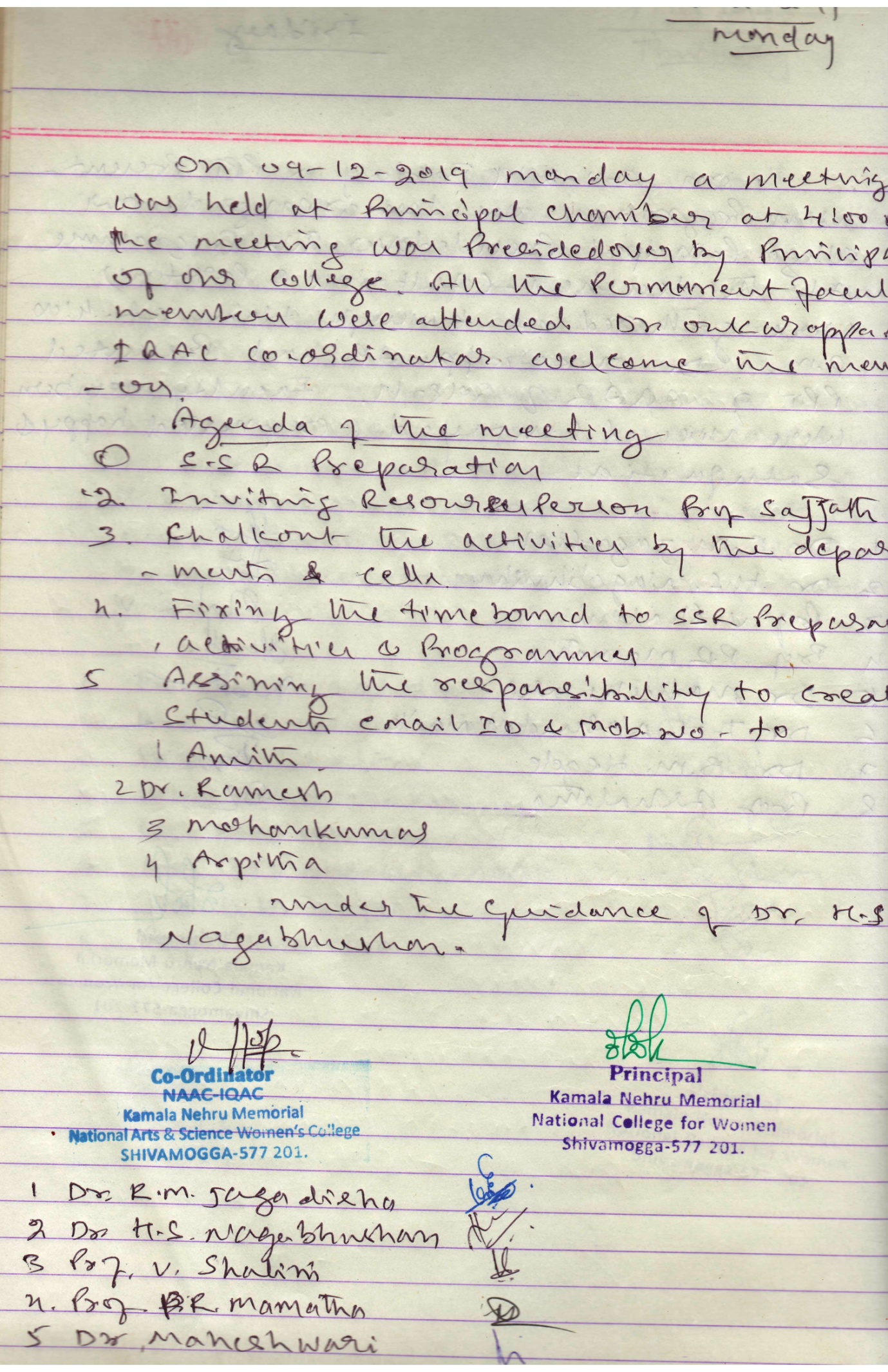 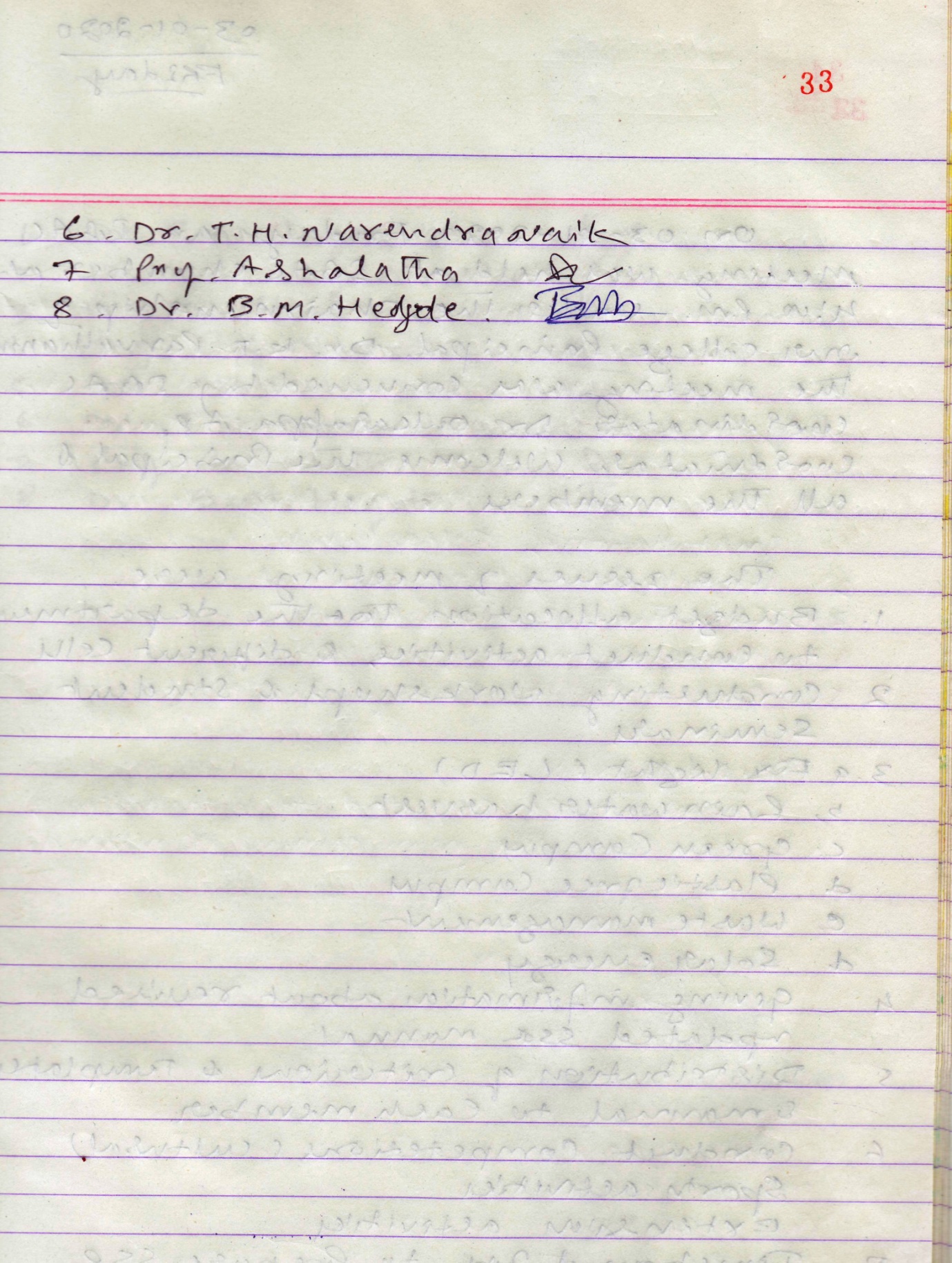 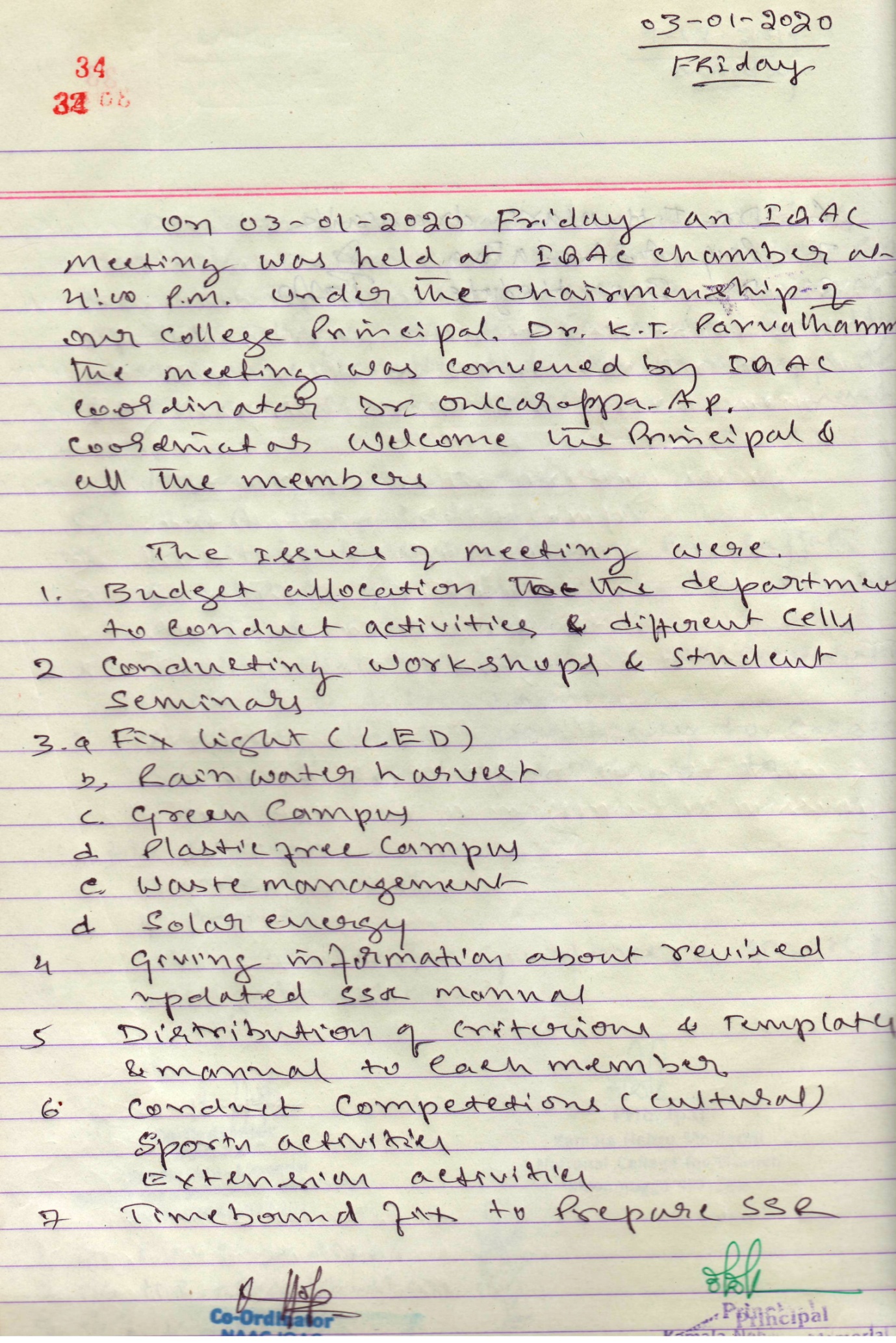 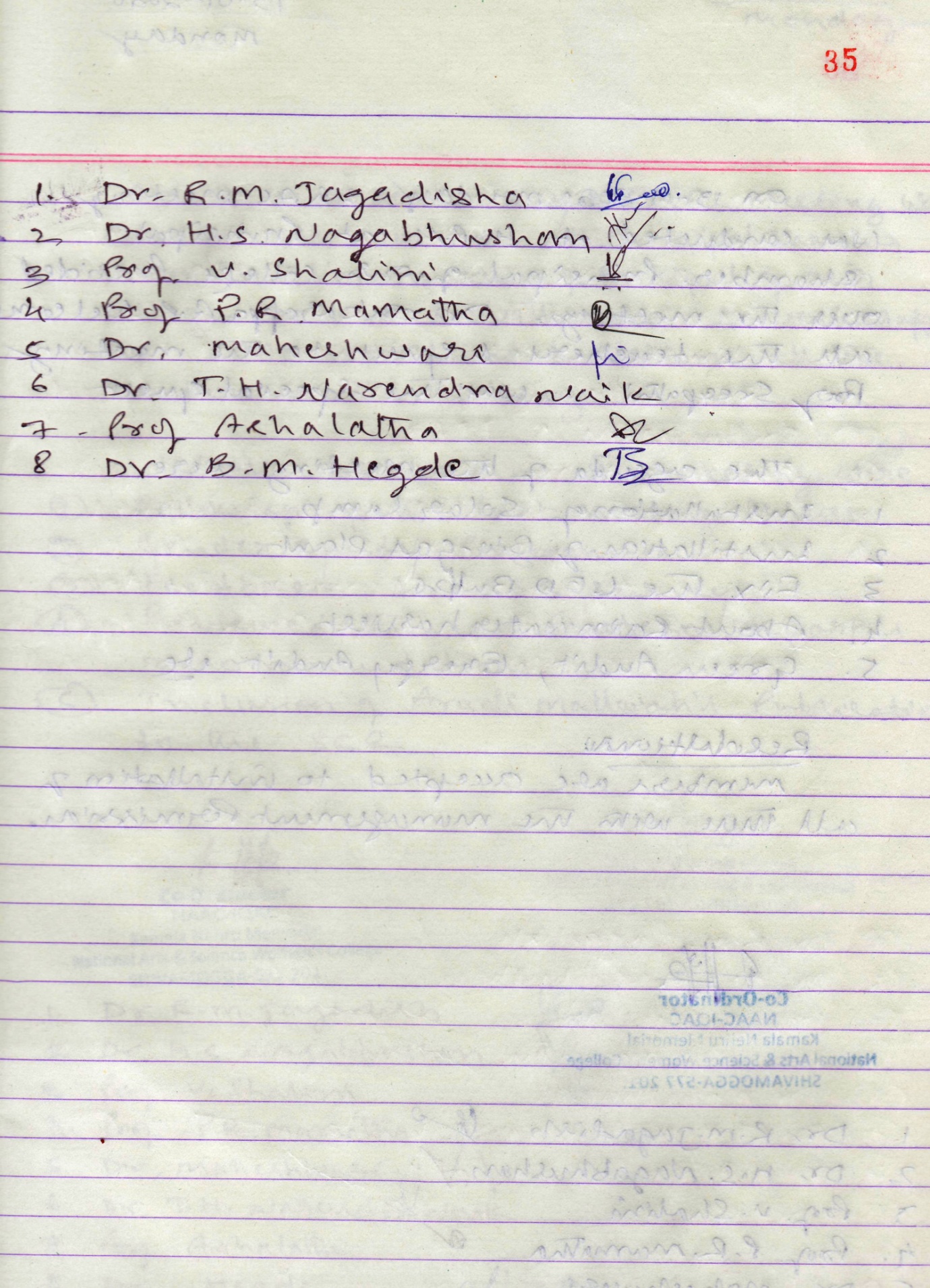 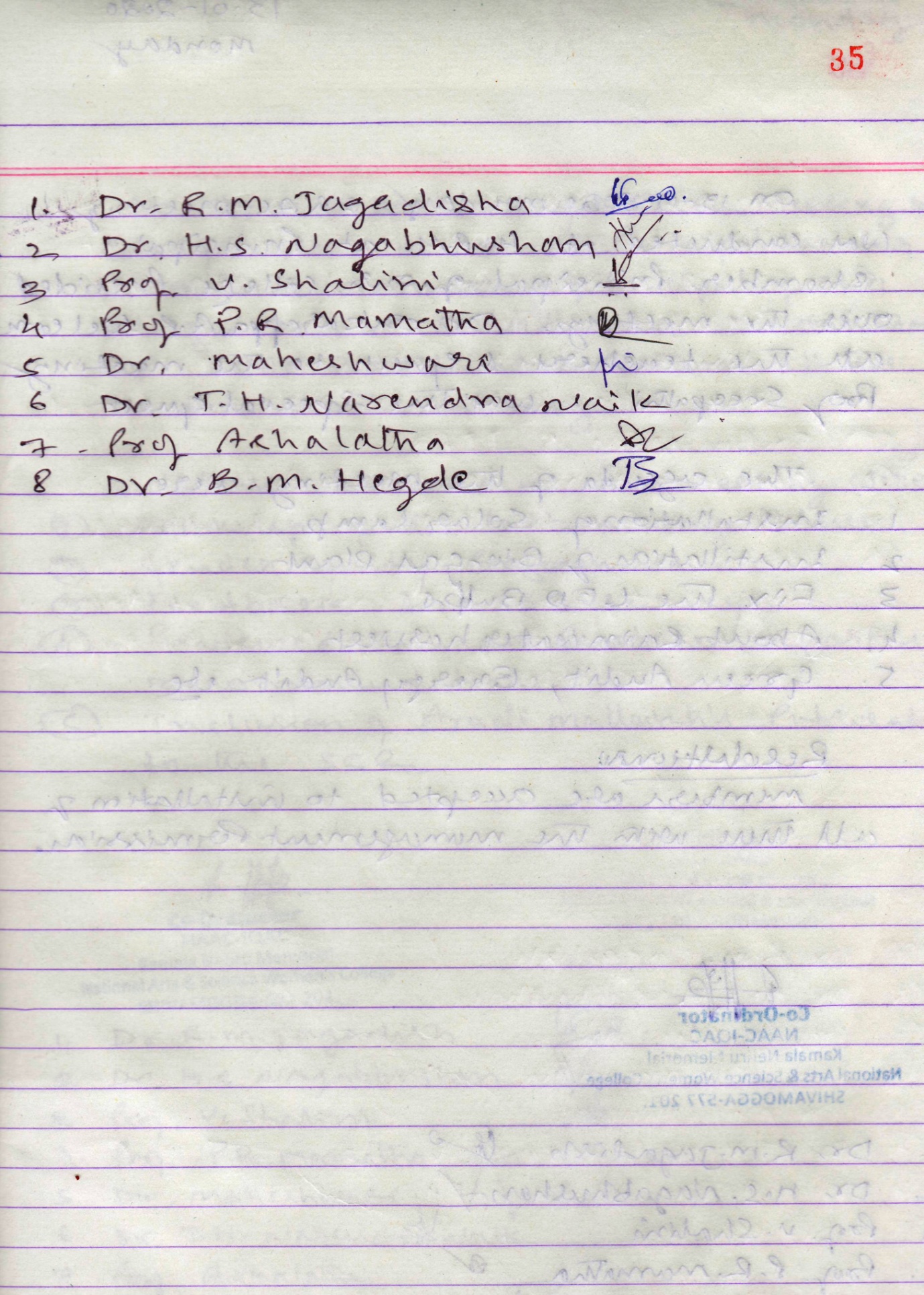 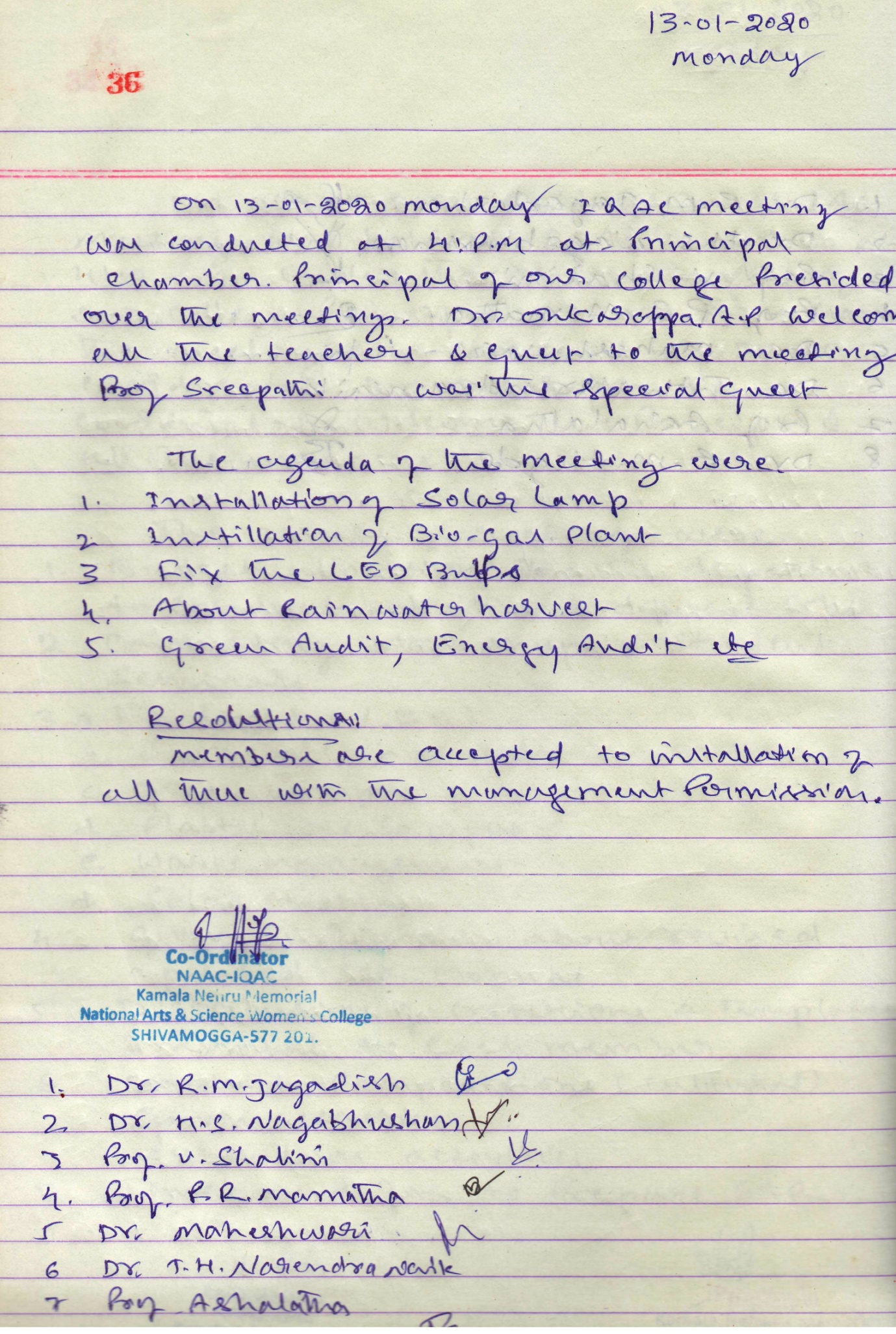 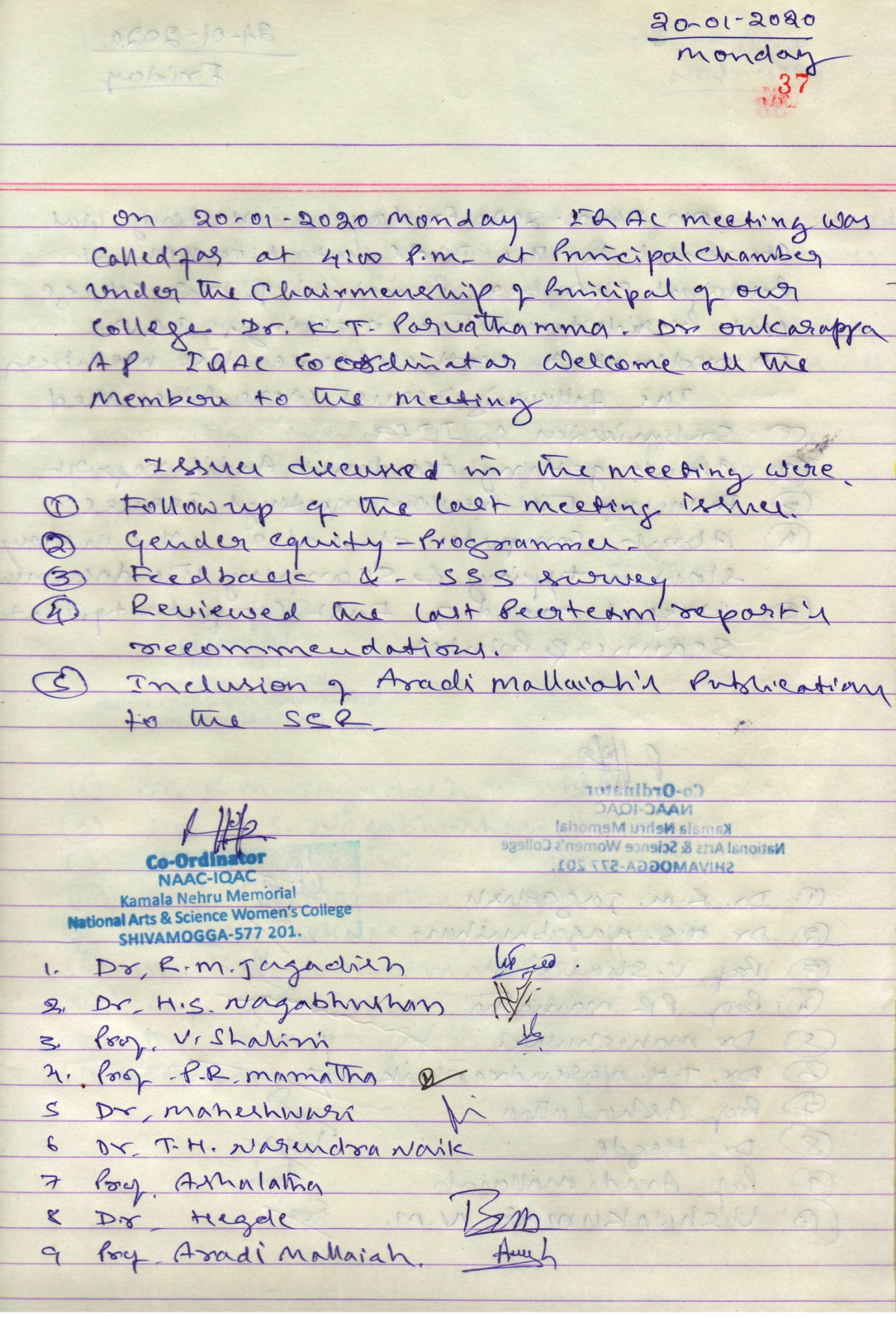 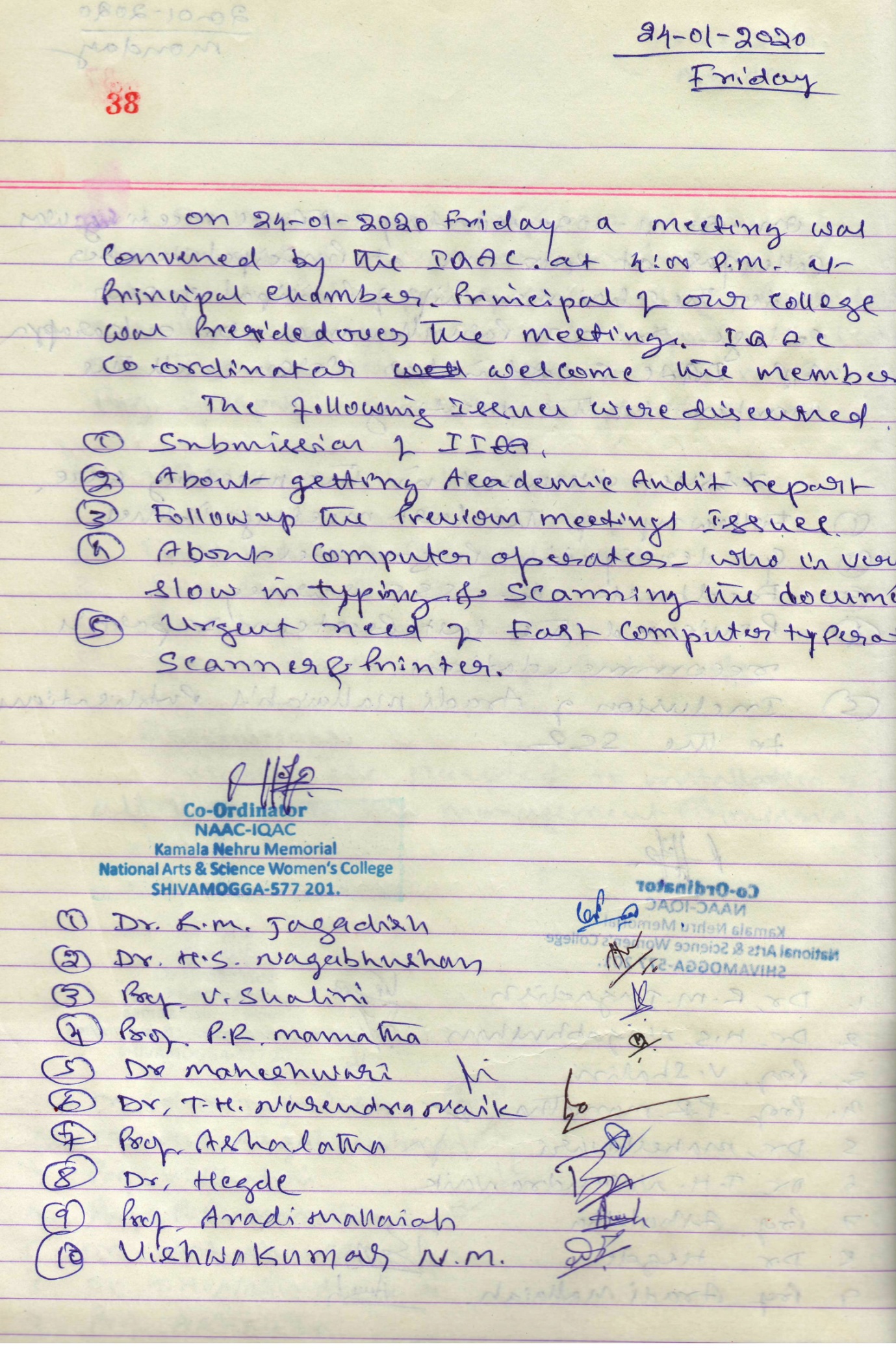 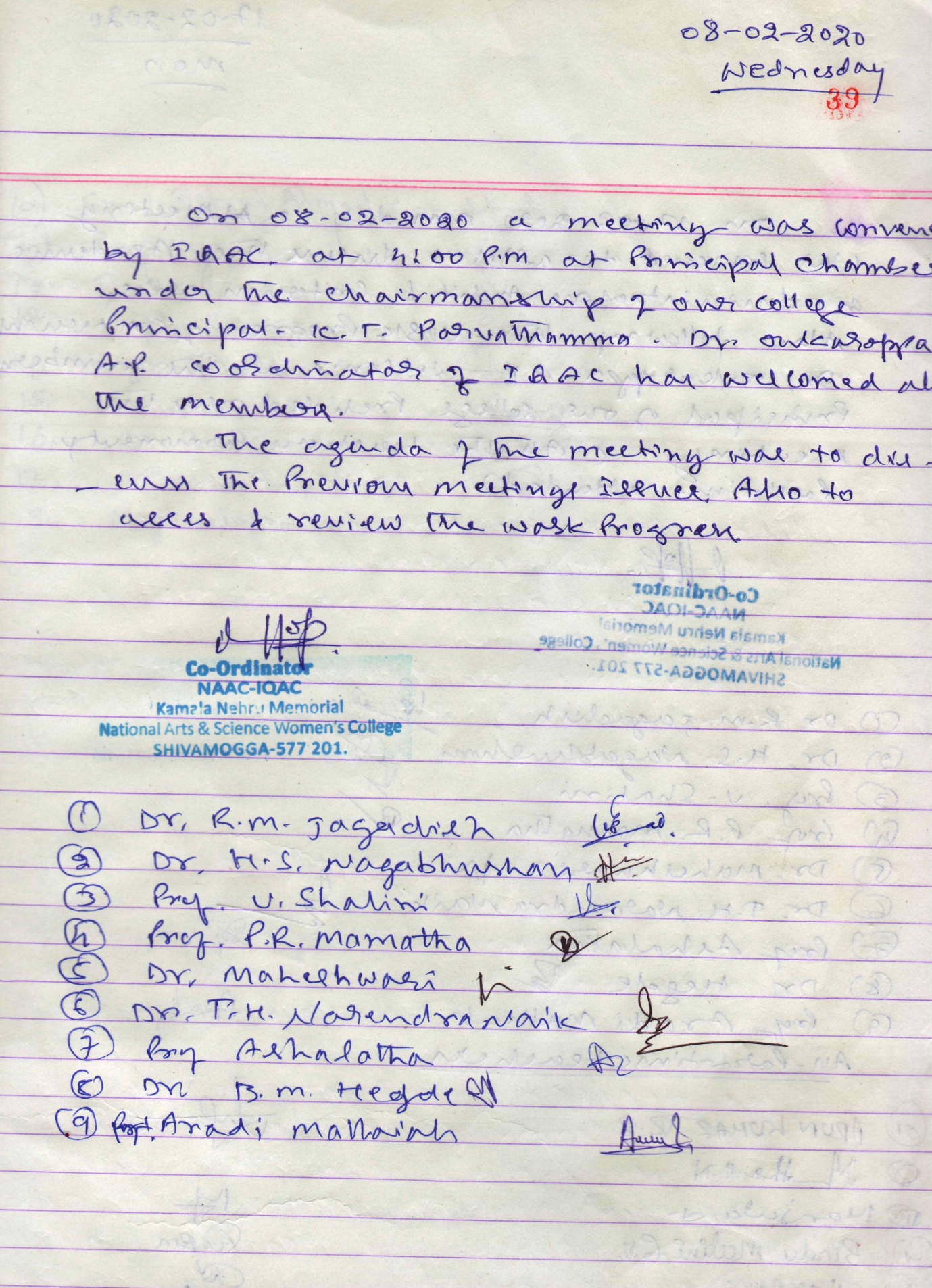 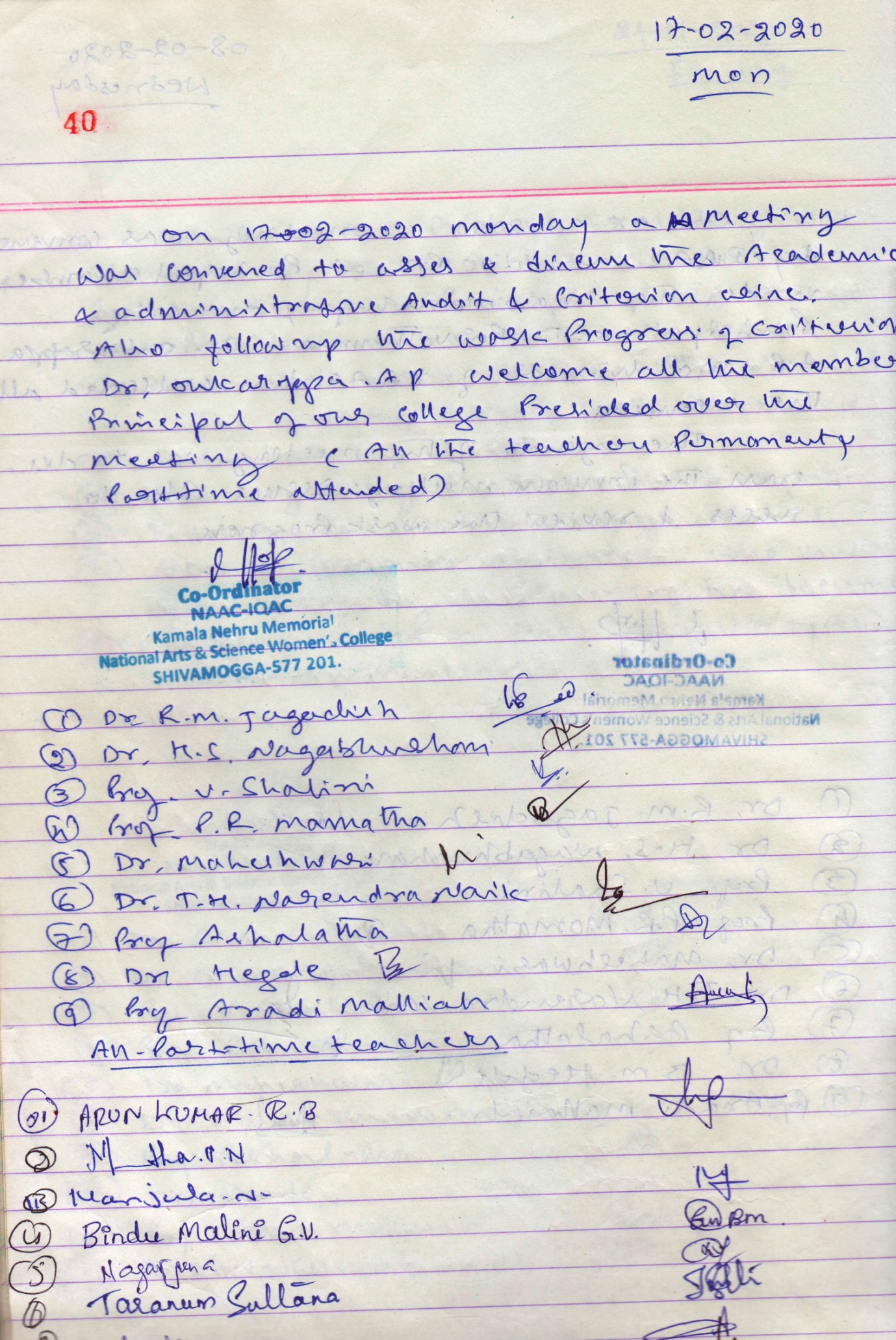 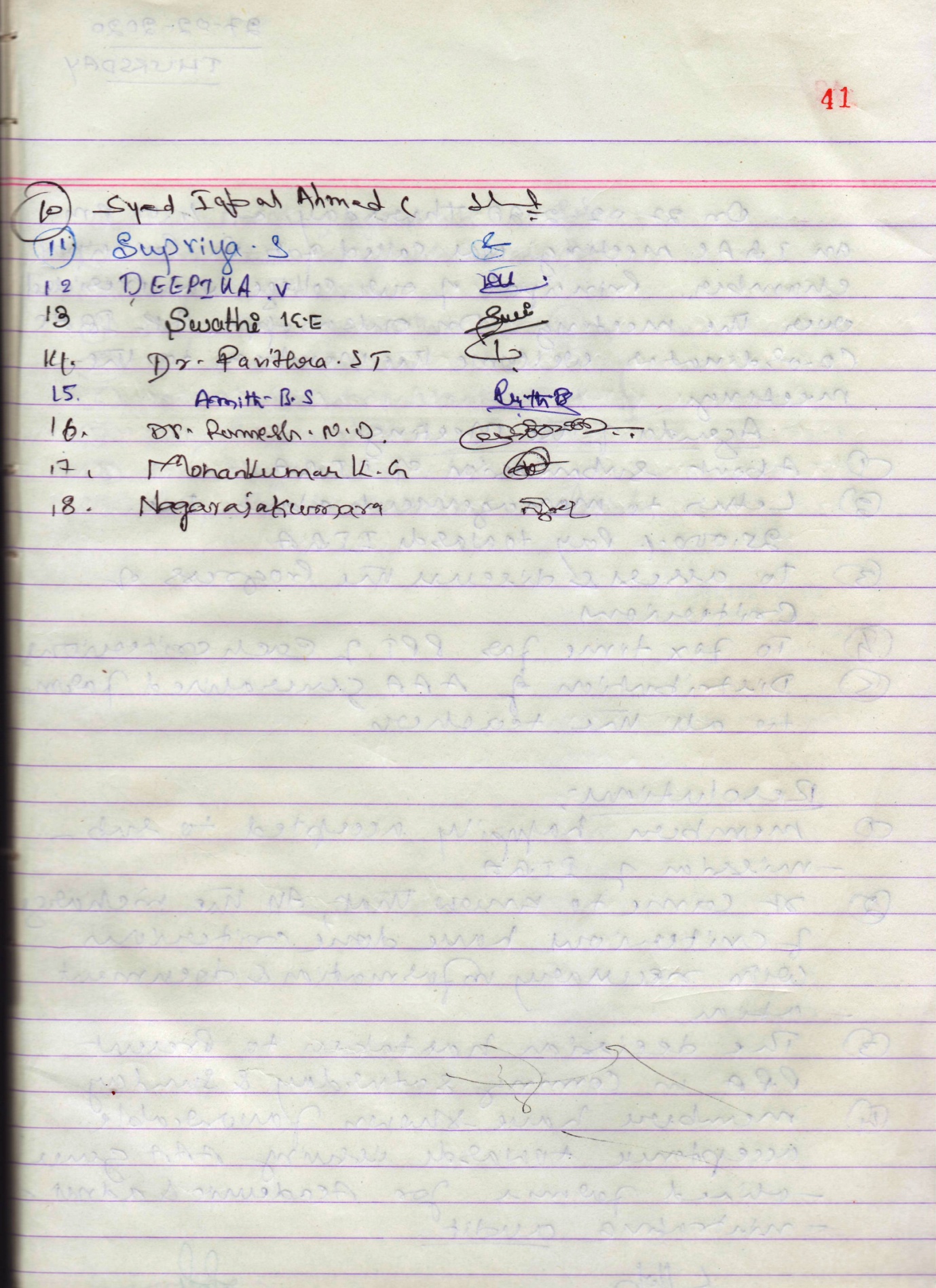 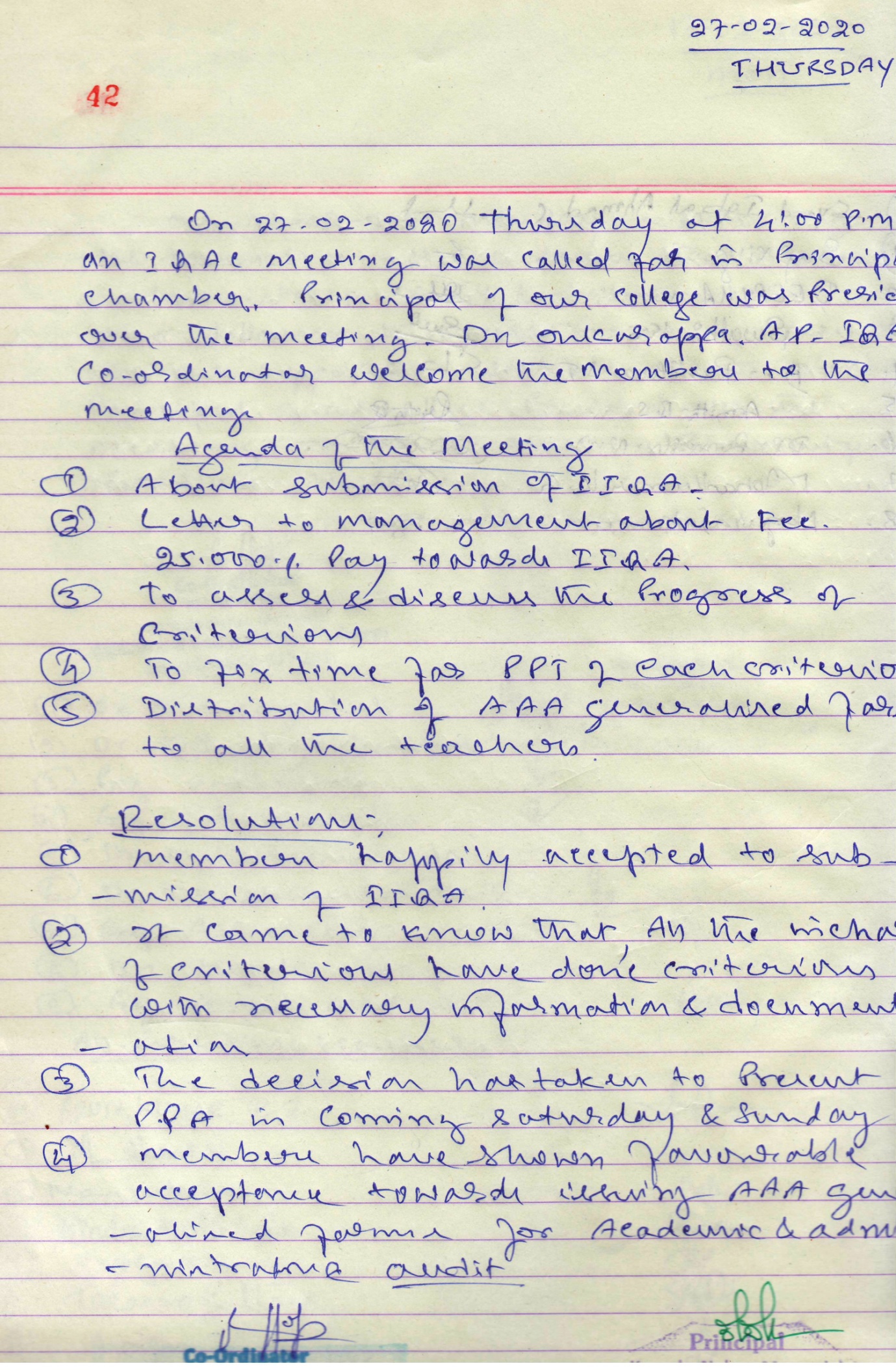 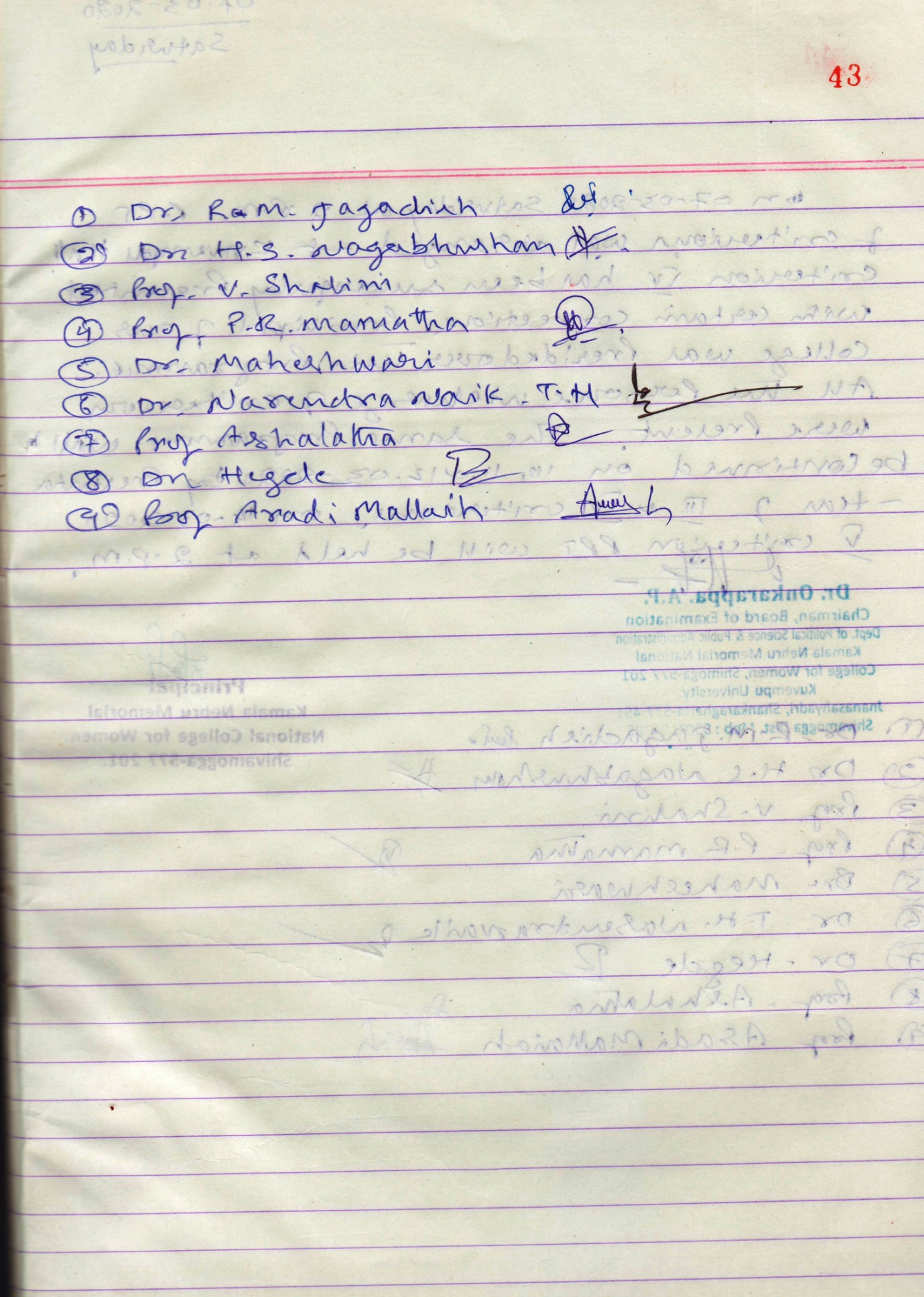 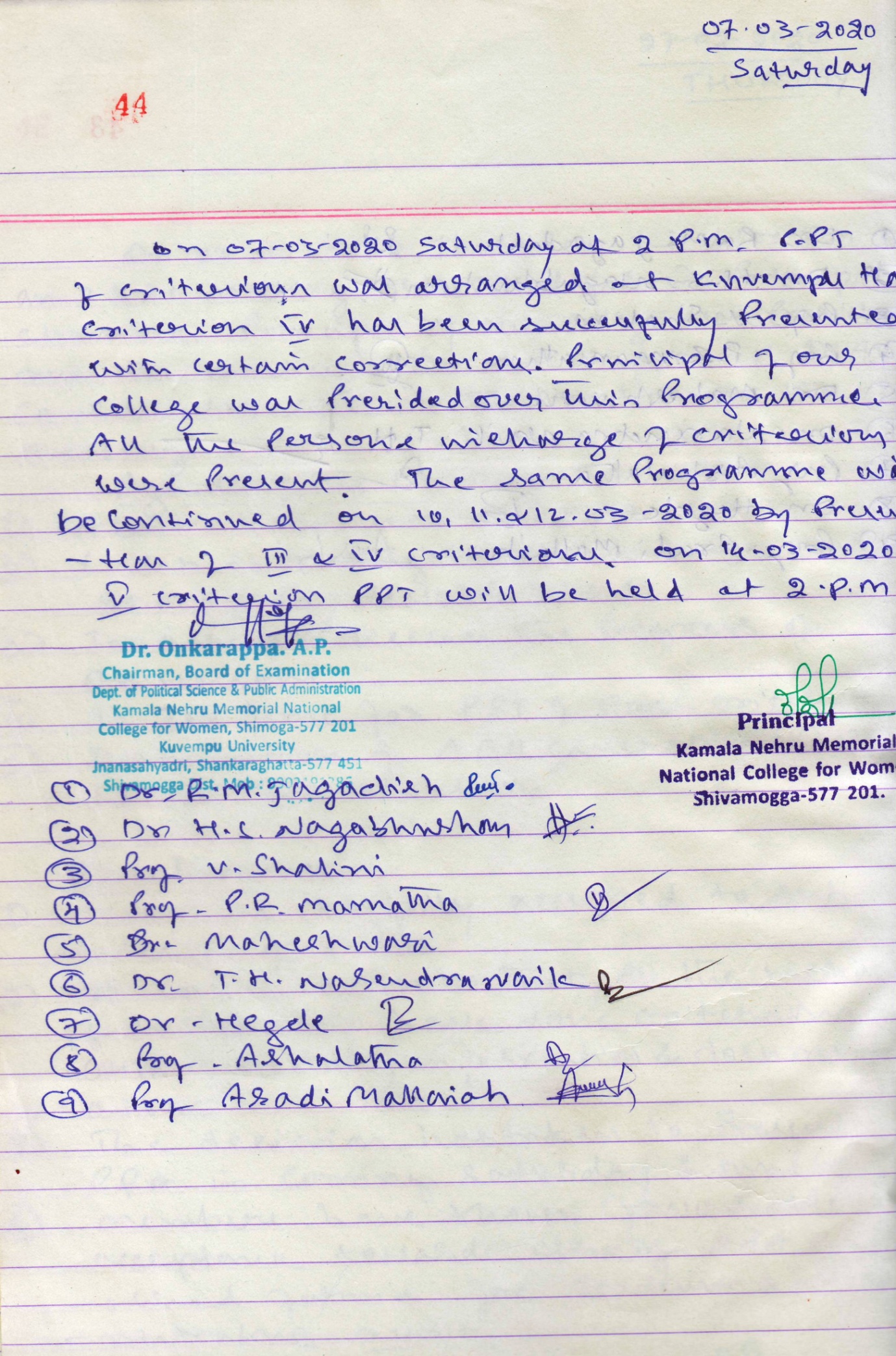 Cret-6. 5.3. Regular Meeting of IQAC- 2018 - 2019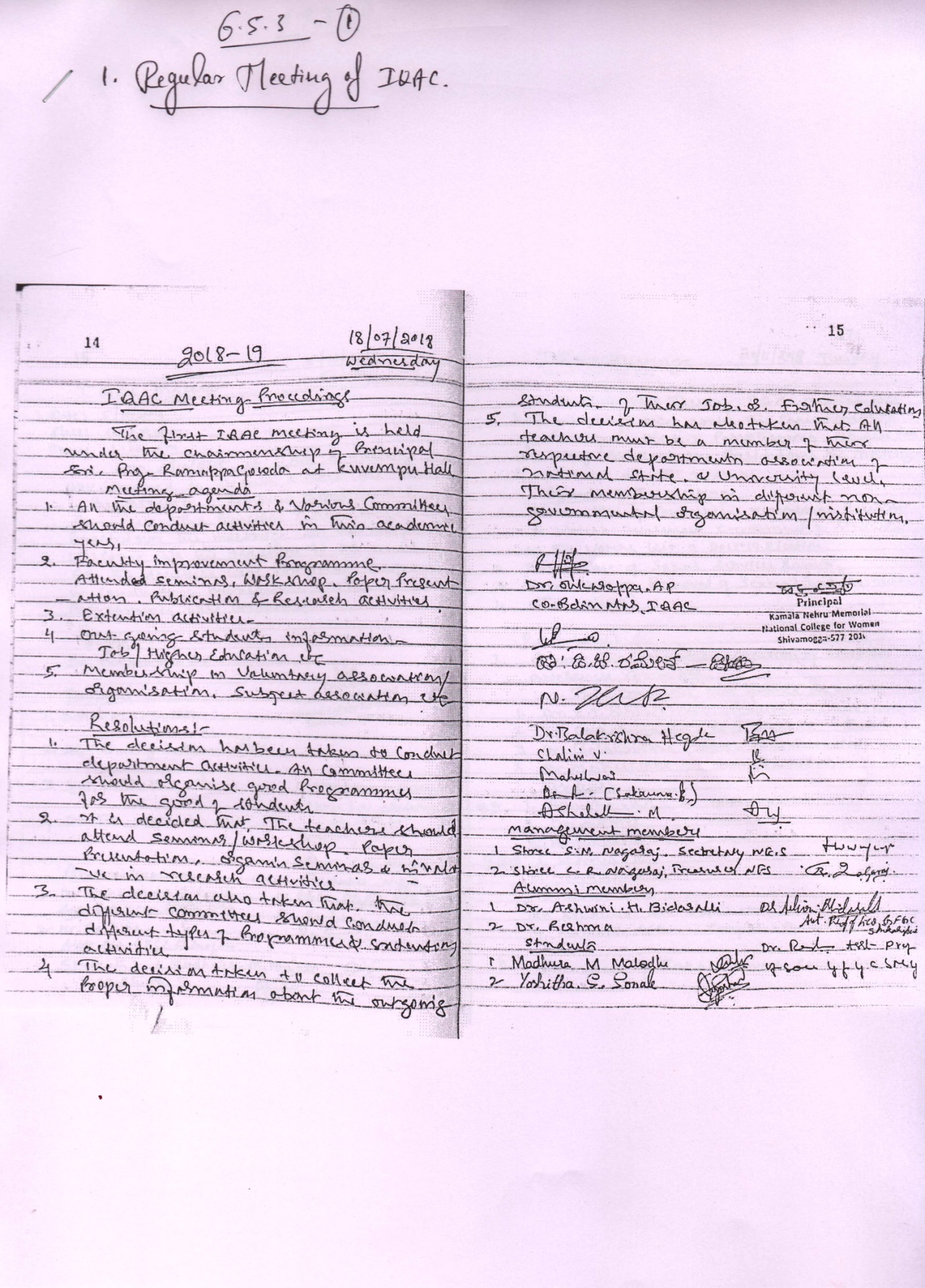 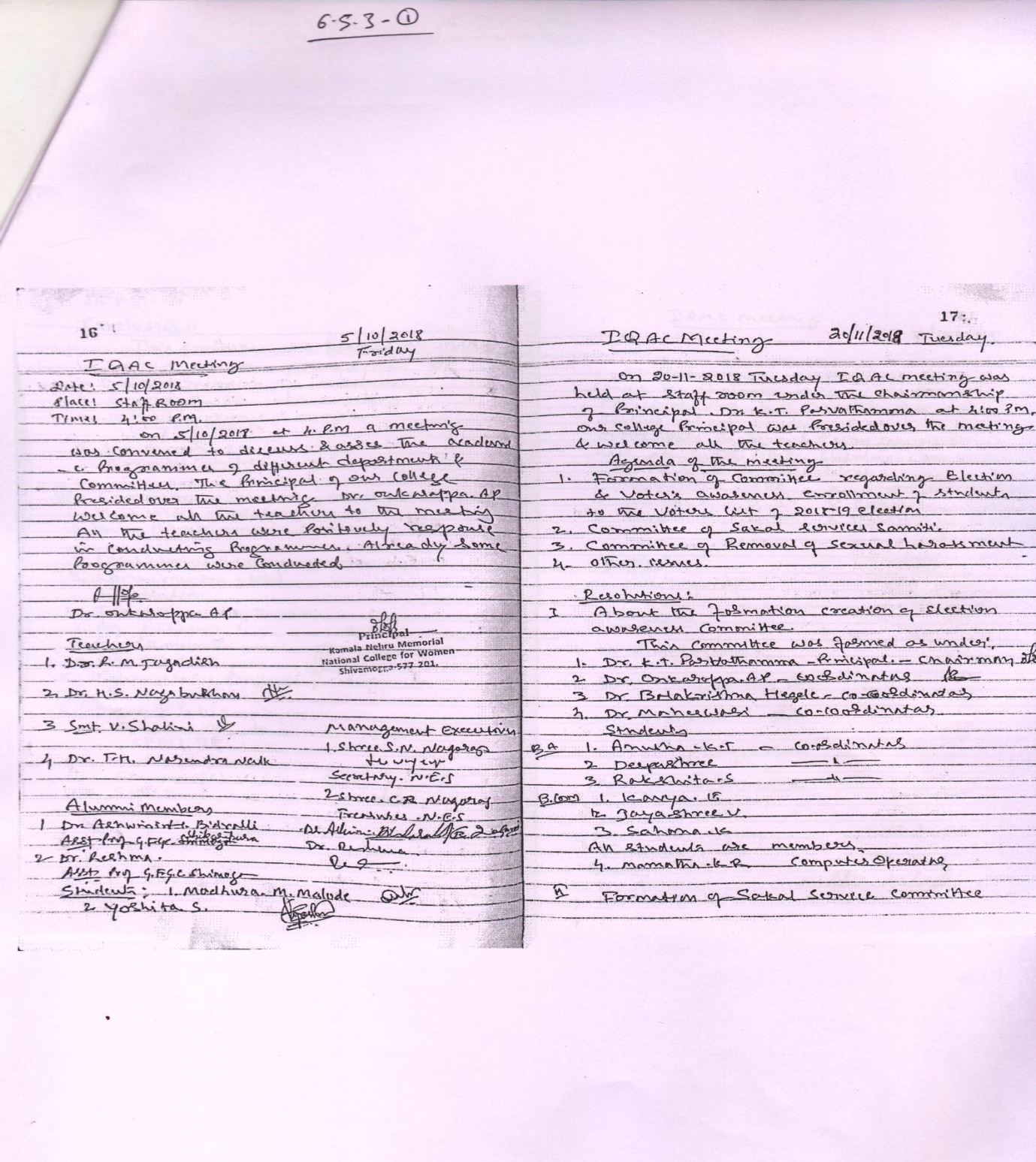 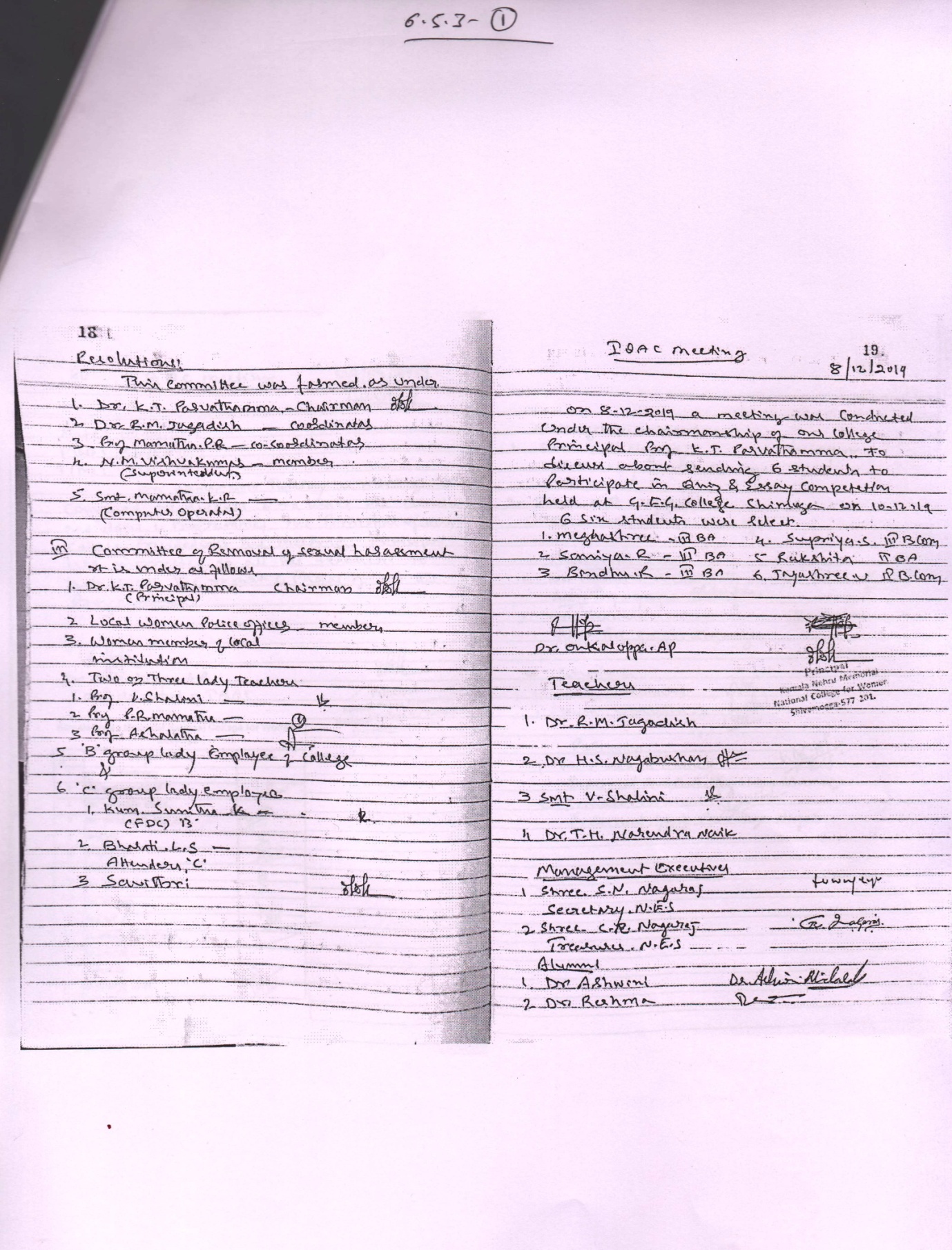 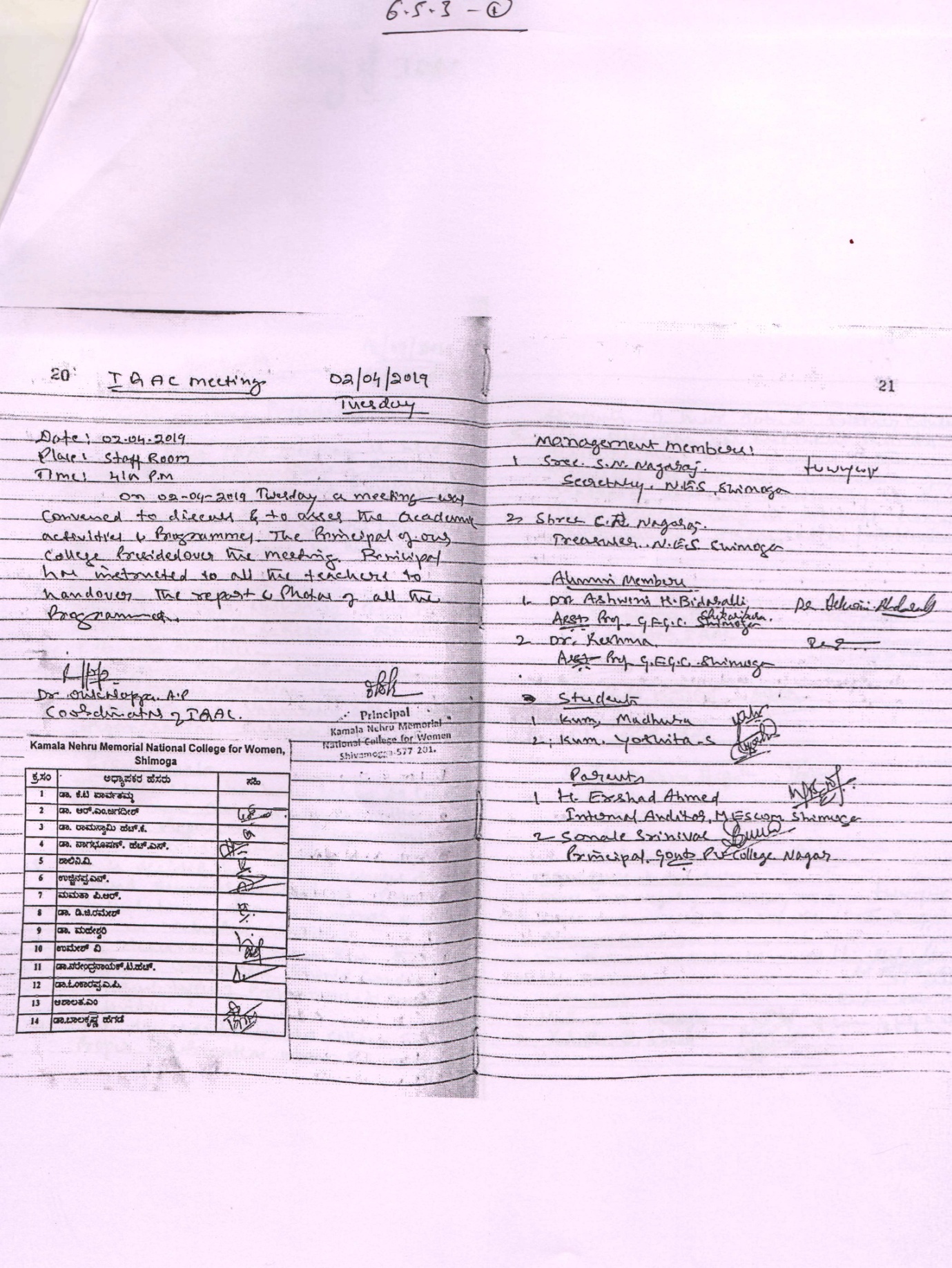 